Utah Division of Waste Management and Radiation ControlSolid Waste Management ProgramMailing Address	           Office Location	        Phone (801) 536-0200P.O. Box 144880	195 North 1950 West              Fax (801) 536-0222Salt Lake City, Utah 84114-4880	Salt Lake City, Utah 84116     www.deq.utah.govFinancial Assurance GuidanceThis guidance is not a rule.  It has been prepared to give the reader information, in plain language, about how the Division of Waste Management and Radiation Control expects to interpret Rule R315-309.  In the event questions arise regarding the matters discussed in this guidance, the text of the rule will govern.IntroductionAn owner or operator of any solid waste disposal facility requiring a permit is required to establish financial assurance for the cost of closure; post-closure care; and corrective action when corrective action is required.  Facilities that are operated by the federal government and by the State of Utah are not required to meet the financial assurance requirement.The amount of financial assurance required is the cost required for the state of Utah to hire a third party to conduct the activities of closure and post-closure care.  The amount of the financial assurance required is based on the cost estimate for closure or post-closure care, or both that is submitted and approved as part of the permit application.  Financial assurance for corrective action is based on the cost estimate that is made at the time the action is approved by the Director of the Utah Division of Waste Management and Radiation Control (Director).  Cost estimates must be updated annually in the annual report that must be submitted by March 1st of each year.  The annual update must account for inflation.If changes in the design of the facility have been made subsequent to the last cost adjustment, a complete recalculation of the closure and post-closure costs must be made.  Costs may be increased or reduced through design changes, operational changes, or partial closure.The update provided in the annual report must reflect the closure and post-closure care cost changes (inflation adjusted or recalculated) and the financial assurance amount must be modified to reflect the new estimate.  Changes in the cost estimates and in the financial assurance amount must be approved by the Director before they are effective.Solid waste facility permits are issued for 10 years.  However, the financial assurance must be updated by recalculation during the fifth year of the permit life (R315-311-1(4)(b)).  This update must be a recalculation of the closure and post-closure costs not just an inflation adjustment.Inflation AdjustmentLandfill owners or operators must annually adjust their final closure and post-closure costs for inflation or facility modifications that would affect closure or post-closure care costs (R315-309-2(2)).  The following describes how to perform an inflation adjustment calculation using an inflation factor.The inflation factor is derived from the most recent annual “Implicit Price Deflator for Domestic Product” published by the U.S. Department of Commerce in its Survey of Current Business.  The current years inflation adjustment is calculated by the Division each year and is posted on the Division web page at http://www.hazardouswaste.utah.gov/SWBranch/SWSection/SolidWasteSection.htm and is found under the heading “Financial Assurance Inflation Adjustment.”The first annual adjustment should occur the first year after the permit is approved by the Director and each following year unless the actual closure costs are recalculated.  The first adjustment should be made by multiplying the closure and post-closure care costs given in the permit application by the inflation factor.  Subsequent adjustments should be made annually by multiplying the latest values for closure and post-closure care costs by the latest inflation factor.  This process of adjustment should be utilized until the actual closure and post-closure care costs are recalculated.  At the time of permit renewal and at the five year anniversary of the permit issuance the closure and post-closure care costs must be recalculated using the current approved design and current construction costs. In developing cost estimates and annual updates, it may be helpful to enlist the assistance of contractors that could perform closure or post-closure activities.  Selected contractors may be provided with specifications and assumptions and ask to develop the estimates based on your specifications.  Copies of documentation of the contractors' estimates should be included in the permit application.  A line-by-line review and calculation along with determination of the average cost for each item should be done based on each contractor's estimates.If any corrective action program is anticipated during the post-closure period, contact DSHW for more information.  A detailed cost estimate and additional financial assurance instrument are required for corrective action.Release From Financial AssuranceThe owner or operator of a facility may be released from financial assurance for the closure part of the closure and post-closure care requirement when the closure is complete and has been approved by the Director.  Release from the post-closure care or corrective action financial assurance requirements occurs when the Director has determined that the facility has stabilized and is not a threat to human health or the environment or when the Director has determined that the approved corrective action levels have been met.Financial Assurance MechanismsThe Utah solid waste rules allow several different types of financial assurance mechanisms to be used to meet the requirements of the rule.  Utah Administrative Code (UAC) R315-309 is the specific rule covering the types of financial assurance that can be used.  This rule should be referred to for specific requirements.  The following guidance is provided to help in understanding each mechanism but should not be used as a substitute for the rule.Trust FundTrust funds are sums of money set aside to cover anticipated future costs (e.g., closure, post-closure care or corrective action) and are typically overseen by a trustee.  The owner or operator would be the Grantor, with the trustee responsible for making payments from the trust under certain conditions.  The trustee is required to manage the trust according to the terms of the trust agreement and in accordance with applicable state law.  A copy of the trust agreement must be received and approved by the Director and placed in the facility's operating record.  To ensure that the trust fund is properly managed the rule specifies that the trustee must have the authority to act as a trustee, and that the trustee's operations most he regulated and examined by a Federal or State agency.Requirements for the use of a trust fund as a financial assurance mechanism are found in UAC R315-309-4.  Anyone wishing to use this mechanism should refer to the rules, this guidance is meant only as a help in interpreting the requirements of the rule.Although the owner or operator is the grantor of the trust, The Director controls the payment of funds from the trust.  The Director can approve payments from the trust to the owner or operator, when they have completed closure or post-closure work, or, if the owner or operator is not able to conduct the required operation, the Director can authorize payment to a third party to do the work.A local government that wishes to use a trust fund may find it cost affective to use the Utah Public Treasures’ Investment Fund.  If this option is one that meets the needs of the facility, please contact Utah Public Treasures’ Investment Fund at 801/538-1042 for assistance.While the wording of the trust is not specified in the rule, the trust should contain wording that is in compliance with the rule and achieves the intent of the rule.  Wording of a trust agreement should specify that the trust is irrevocable (i.e., that the owner or operator may neither alter the terms of the trust agreement nor terminate the trust except with the written consent of the trustee) and might specify the types of investment policies that the trustee must follow in managing the trust.  Trust wording must also state that withdrawal of funds cannot occur without approval of the Director and that the funds must be used for closure costs, post-closure care costs, or corrective action costs.  A sample trust agreement that meets the requirements of the rule is contained in Exhibit G.  The Division has worked with staff in the Utah Treasures office to draft a trust agreement that meets the requirements of the rule and does not need individual approval of the form by the Director.  A sample trust agreement for the Utah Public Treasures’ Investment Fund is contained in Exhibit AUtah rules state that the trust fund must be fully funded by the end of the permit life or at the time of closure, whichever is less (Utah solid waste landfill permits are granted for a maximum of 10 years and post-closure care permits are granted for the life of the post-closure care period).  Generally 10 years will be the maximum time allowed to fully fund the trust.  The trust can be funded with one full payment or a number of payments spread over the period allowed in the permit for funding closure.  If the trust is funded by a number of payments over the permit life, the amount of these payments is to be calculated using the following formula:where CE is the current closure and/or post-closure cost estimate (updated for inflation or other changes), CV is the current value of the trust fund (i.e., the value of the funds already paid into the trust), and Y is the number of years remaining in the pay-in period.Recalculation of the trust fund payment is required when the cost estimate for the closure and post-closure care changes.  Changes in the closure and post-closure costs and the annual payment to the fund are required to be reported in the annual report due on March 1st of each year.  The annual report should contain the most recent cost estimates that have been calculated to reflect inflation and any changes in the landfill closure design or closure area.The requirements for a corrective action trust fund differ somewhat from the requirements for a closure and post-closure care trust fund for two reasons:	•	The size and duration of corrective action costs are significantly greater; and	•	Corrective action financial assurance is required only upon the detection of a release while closure and post-closure financial assurance are required prior to the activities being undertaken.Thus, to be structured like the trust fund for closure and post-closure care, which ensures that the trust is fully funded by the time that the funds are needed (i.e., by the time the facility closes), a trust fund for corrective action would need to be fully funded as soon as corrective action is triggered, which would pose an undue burden to nearly all owners or operators.  To make the corrective action trust fund reasonable for owners and operators while ensuring that funds are available to complete corrective action, Utah rules allow an owner or operator to fund the trust gradually over the first half of the corrective action period in an amount that would ensure sufficient funds to cover the costs of corrective action incurred during the second half of the corrective action period.The corrective action trust fund would therefore operate as follows.  First, the corrective action trust fund pay-in period is one-half of the length of the corrective action period.  Second, the required balance in a trust fund for corrective action at the end of the corrective action pay-in period must be sufficient to cover the remaining corrective action costs after the end of the pay-in period.  For example, if corrective action will take place over a ten-year period, payments into this fund would start when corrective action begins and end in the fifth year.  At the end of the fifth year, the amount of money in the trust fund would have to be sufficient to cover the corrective action costs estimated for the remaining five years of the corrective action period.The trust fund for corrective action would be built up in a manner similar to that described for closure and post-closure care trust funds, with changes to accommodate the different pay-in period for trust funds for corrective action (as discussed above).  The specific amount of the annual payments is to be calculated using the following formula:where RB is the most recent estimate of the required trust fund balance for corrective action (i.e., the total costs to be incurred during the second half of the corrective action period), CV is the current value of the trust fund, and Y is the number of years remaining in the pay-in period.Because the trust fund involves setting aside an owner or operator’s actual funds, the use of these funds by the owner or operator for closure and post-closure care operations, if not needed for corrective action, is allowed.  The owner or operator would apply to the Director for release of funds upon proof of completion of the work.Surety Bond (Guaranteeing Payment or Performance)Requirements for the use of a surety bond as a financial assurance mechanism are found in UAC R315-309-5.  Anyone wishing to use this mechanism should refer to the rules, this guidance is meant only as a help in interpreting the requirements of the rule.A surety bond guarantees payment for, or performance of, closure, post-closure care, or corrective action if the holder of the bond (referred to in the bond as the Principle or commonly referred to as the facility owner or operator) fails to fulfill these obligations.  The value or penal sum of the bond is for the total cost of closure, post-closure care or corrective action and includes any adjustments for inflation as required in the permit.   A Surety Company (Surety) generally issues surety bonds.  A copy of the bond must be placed in the facility's operating record.  The bond must be submitted to the Director for approval.To ensure that the surety bond provides an adequate guarantee of funds, the rule requires that the surety company issuing the bond be listed in Circular 570 of U.S. Department of the Treasury.  Circular 570 is a list of surety companies that have been approved for writing construction bonds and other surety bonds for federal projects.  The rule also requires that the bond must be issued in an amount equal to the cost estimates for closure, post-closure care or corrective action (unless multiple instruments are used as described below) and must be effective prior to the initial receipt of waste or by the date required in the permit, or, in the case of corrective action, within 120 days of the selection of the corrective action remedy.  The rule also requires surety bonds to contain provisions preventing cancellation of the bond either by the surety, except with 120 days advance notification of cancellation to the owner or operator and to the Director, or by the owner or operator unless an alternate mechanism has been obtained.While not required by the rule, the wording of surety bonds, used to demonstrate financial assurance, may follow the example in Exhibit B.  Examples of both a payment and a performance bond are included in Exhibit B.Payment BondUnder the terms of a payment bond, the surety company issuing the bond promises to pay the costs of closure or post-closure care activities up to the amount of the bond (referred to in the bond as the penal sum) if the owner or operator is unable or unwilling to carry out those activities.If the owner or operator is using a payment bond, which does not allow partial payments, to satisfy the financial assurance requirements, a standby trust fund must be established at the same time that the assurance mechanism is established.  A more detailed discussion of standby trusts is provided below.  A copy of the bond must be placed in the facility's operating record.  The bond must be submitted to the Director for approval.Performance BondWith a performance bond, the surety company promises to either perform the required activities on behalf of the owner or operator or to contract with a third party to conduct the required activities.Standby Trust for a Surety BondUAC R315-309-3(1)(c) requires the establishment of a standby trust fund to accompany a payment type surety bond unless partial payments are allowed.  A standby trust fund serves as a depository for funds collected from the Surety.  Standby trusts are necessary because Utah law requires payments to Divisions be deposited in the State General Fund, unless otherwise indicated by statute.  Funds cannot be earmarked for a specific use without approval of the Legislature.  Therefore, to guarantee that the funds assured for a specific facility are directed to the costs of closure, post-closure care or corrective action for that site, a standby trust fund is necessary.  The standby trust fund should be structured in a manner substantially similar to the trust fund described above.An example of a Standby Trust to be used with a surety bond or a letter of credit is shown in Exhibit F.  Letter of CreditThe requirements for the use of letters of credit as a financial assurance mechanism are found in UAC R315-309-7.  Anyone wishing to use this mechanism should refer to the rules, this guidance is meant only as a help in interpreting the requirements of the rule.A standby letter of credit is an instrument issued by a bank or other financial institution that guarantees payment to the beneficiary, the State of Utah, if the owner or operator of the facility fails to perform certain obligations.  Standby letters of credit differ from traditional commercial letters of credit in that standby letters of credit cannot be drawn upon unless a specified event occurs.  An example of a letter of credit can be found in Exhibit C.To ensure that the letter of credit provides secure funds for closure, post-closure care or corrective action for known releases, the rule requires that the financial institution issuing the letter of credit must be an institution with the authority to issue such a letter and whose letter-of-credit operations are regulated and examined by a Federal or State agency.  These agencies would be the same agencies discussed above as having authority to regulate trustees, and would differ depending on the type of bank issuing the letter of credit.The letter of credit, like the surety bond described above, must be issued in an amount equal to the closure, post-closure care, or corrective action cost estimates (unless multiple instruments are being used for financial assurance) and must be effective prior to initial receipt of waste, or on the date required in the permit, in the case of closure and post-closure care.  In the case of corrective action, the letter of credit must be effective within 120 days of the selection of the corrective action remedy.  The letter of credit must also contain provisions limiting cancellation similar to those described above for surety bonds.As with a surety bond guarantee of payment, a standby letter of credit must have an accompanying standby trust into which the money form the letter of credit can be placed (see Exhibit F).Letters of credit must be submitted to the Director and be approved.  The letter of credit will be held by the Director and a copy of the letter will be placed in the operation record of the facility.InsuranceInsurance is a contractual arrangement, called the policy, under which the insurer agrees to compensate the policyholder for losses.  The purchase of insurance transfers the financial risk from the policyholder to the insurer.  While insurance is generally considered most appropriate for coverage of contingent or unknown events, such as accidents or natural disasters, insurance is an allowable mechanism for assuring closure and post-closure care.UAC R315-309-6 contains the requirements for the use of insurance as a financial assurance mechanism.  Anyone wishing to use this mechanism should refer to the rules, this guidance is meant only as a help in interpreting the requirements of the rule.  Exhibit D has an example of an insurance certificate.The rule requires that the insurance policy be written to cover the full amount of the closure, post-closure care, or corrective action cost estimates (unless multiple instruments are being used).  An insurance policy for closure or post-closure care must be in effect prior to the initial receipt of waste or on the date required in the permit and a copy of the insurance policy must be placed in the facility's operating record.  The insurance policy must be submitted to and approved by Director.The rule requires that insurers issuing policies used to demonstrate financial assurance for closure, post-closure care, or corrective action must, at a minimum, be licensed to transact the business of insurance, or be eligible to provide insurance as an excess or surplus lines insurer, in one or more States.The rule specifies that insurance policies may be canceled by the insurer only for non-payment of premium and only 120 days after notice is sent to the owner or operator and to the Director.  Owners and operators may cancel the policy if they have obtained a replacement mechanism or if they have been released from financial assurance requirements.Local Government Financial TestThe local government financial test has been adopted to provide a cost effective way for a local government that owns or operates a landfill to assure that the landfill will be closed in a proper manner.  A local government that uses the local government test is not assuring that the money needed to close the landfill is set aside, but is assuring that the local government has sufficient funds and stability that the closure funds can be obtained when needed.Requirements for the local government test are found in UAC R315-309-8.  Anyone wishing to use the local government test should refer to the rules, this guidance is meant only as a help in interpreting the requirements of the rules.A local government wishing to use the test must meet several requirements.  These include an investment grade bond rating or certain financial ratios, an unqualified financial statement, and certain other requirements.Financial TestsTo use the local government financial test a local government must meet the requirements of a minimum bond rating or satisfy a financial ratio requirement.  Only one of the requirements must be met.The bond rating requirement is that the local government has an uninsured investment grade general obligation bond rating by either Moody’s or Standard & Poor’s.  An uninsured general obligation bond rating is required because when insurance is used the rating is for the insurance company and not the local government.  If the local government bonds are all insured but an uninsured rating can be shown, the Director may use this rating.  The required ratings are as follows:•	The rating by Mood’s must be Aaa, Aa, A or Baa.  Moody’s has broken the Baa rating down to Baa1, Baa2, and Baa3.  All three subdivisions of the Baa rating are considered investment grade by Moody’s and a rating of Baa3 or better will satisfy the requirements of the test.	•	The Standard & Poor’s rating must be AAA, AA, A, or BBB.A local government that does not have any outstanding general obligation bonds, that has only insured bonds, that has bonds rated by a company other than Moody or Standard & Poor, or that only has unrated general obligation bonds, may qualify to use the financial test if it satisfies both a liquidity ratio and a debt service ratio.  The ratios as found in UAC R315-309-8(2)(b) are:	•	A ratio of cash plus marketable securities to total expenditures greater than or equal to 0.05; and	•	A ratio of annual debt service to total expenditures less than or equal to 0.20.The first ratio looks at the ability of the local government to fund the closure and post-closure care costs with current funds and the second ratio looks at the financial stability of the local government seeking to use the test.Compliance with Generally Accepted Accounting PrinciplesThe local government financial statement must be prepared in accordance with Generally Accepted Accounting Principles (GAAP).  This requirement should not be a problem for local governments in Utah as government financial statements are required by Utah law to meet this standard.Limits on Local Government Test UseThe solid waste rules list several conditions that, if they exist, will disqualify a local government from using the test.  In most cases these disqualifications are not open for review.  Cases that allow for review and case specific approval by the Director are noted in the following discussion.Bond Default or Low Bond RatingIf a local government is in default on any general obligation bonds it is not eligible to use the local government test.  This is true even if it has a current bond rating that is above the standard or if the ratio test can be met.A local government that has any outstanding bonds that are rated below the standard cannot use the local government test even if they can meet the ratios requirements.  Although the current bond rating is used for the test, any existing bonds rated below the standard will cause disqualification.Operating Deficit LimitWhether a local government meets the bond rating requirement or the financial ratio alternative, it is disqualified from using the financial test if its financial statements prepared in accordance with GAAP show an operating deficit equal to five percent or more of its total annual revenue for each of the past two years.Adverse or Qualified Auditor's OpinionA local government is also disqualified from using the financial test if an audit of its most recent financial statement (prepared in accordance with GAAP) receives an adverse opinion, disclaimer of opinion, or other qualified opinion.  On a case-by-case basis, the Director may allow the use of the test when the qualification is insufficient or is not related to the financial status of the local government.DisclosureUtah law and GAAP require that a local government using the local government test disclose the liability that is incurred on the annual financial report.  This disclosure should show the estimated closure and post-closure costs as shown in the permit application and must be updated annually.Annual Update and ReportingAs with all other financial assurance methods a local government using the local government test must update the cost estimates for closure and post-closure care annually.  After the costs have been updated the local government must demonstrate that it meets the local government test with the new costs included.  Because the local government test is a test of the current ability of the local government to pay closure and post-closure costs from current revenue, the local government must demonstrate that it meets the requirements of the test each year.As part of the annual report due on March 1st of each year the local government must submit all information required to prove qualification for the test, using the updated cost estimate.  This qualification must be done even if the current year’s cost estimate has been reduced from last year’s.  The submittal must include all information required in the original submittal and can not refer to documents submitted in previous years.Local Government GuaranteeUtah solid waste rule, UAC R315-309-8(7), allows a local government which owns or operates a solid waste facility to meet the financial responsibility requirements for the facility using the guarantee provided by another local government (the guarantor).  Guarantees, like other third-party mechanisms, such as letters of credit or surety bonds, ensure that a third party is obligated to cover the costs of closure, post-closure care, or corrective action in the event that the owner or operator fails to conduct the required activities.  At the same time, a guarantee is an attractive compliance option because guarantees are generally much less expensive than other third-party mechanisms.To comply with the requirements of the local government guarantee, the owner or operator must submit to the Director a certified copy of the guarantee contract and copies of all financial test documentation that is required of the guarantor as specified in the local government financial test.  The terms of the guarantee contract must specify that, if the owner or operator fails to perform closure, post-closure care, or corrective action in accordance with the requirements of the solid waste rules, and the permit the guarantor will either:	•	carry out those activities or pay the costs of having them conducted by a third party (performance guarantee), or	•	fund a trust to pay the costs of the activities (payment guarantee).The required documentation must be submitted and approved, in the case of closure and post-closure care, prior to the initial receipt of waste or on the date required in the permit, or in the case of corrective action, no later than 120 days following selection of a corrective action remedy.  The financial test documentation from the guarantor must be updated annually, in accordance with the requirements of the local government financial test and submitted with the annual report.Guarantors must meet the conditions of the local government financial test and do so each year as required in the local government test.  Only another local government within the state may be a guarantor under the local government test.  The documentation required of the guarantor is the same as that required of a local government financial test user.Utah solid waste rules require that guarantors agree to remain bound under this guarantee for so long as the owner or operator must comply with the applicable financial assurance requirements.  Guarantors may, however, initiate cancellation of the guarantee by sending notice to the Director and to the owner or operator. The rule provides that such cancellation cannot become effective earlier than 120 days after receipt of such notice by both the Director and the owner or operator and establishment of another financial assurance method that has been approved by the Director.  If an alternative financial assurance method is not in place the guarantor continues to be responsible for the costs assured under the guaranty.Corporate Financial TestUtah rules allow the use of a financial test to assure that a firm is capable of covering the cost of closure and post-closure care for landfills operated by the company.  The test is not assuring that the money is available for closure but that the company has the financial strength to cover the costs at the time of closure.The corporate test, as found in (UAC) R315-309-9, has several requirements.  These are a bond rating or financial ratio requirement, a domestic asset requirement, a chief financial officer letter, and an accountant’s opinion.  Under some conditions a special report from the firm’s independent certified public accountant may be required.The following discussion of each area of the corporate financial test is intended to help applicants for solid waste permits meet the requirements of the rules.  It is intended as guidance and does not take the place to the rule.  Anyone intending to use the corporate financial test should refer to UAC R315-309-9 and must meet the requirements found in this rule.The rule has two general components, the financial component and the record keeping/reporting component.  The financial component consists of the minimum tangible net worth, the bond rating or ratios test, and the domestic assets requirement.  The record keeping/reporting component consists of the chief financial officer letter, accountant’s opinion, special report and the annual updateMinimum Tangible Net WorthThe Utah solid waste rule requires firms using the financial test to have a tangible net worth at least equal to the sum of the costs they seek to assure through a financial test plus $10 million.  Tangible net worth means the tangible assets that remain after deducting liabilities.  Tangible assets do not include intangibles such as goodwill or rights to patents and royalties.A firm that has already recognized all of its environmental obligations as liabilities on its financial statements may utilize the financial test so long as it has a minimum tangible net worth of $10 million and meets all of the other components of the test.A firm seeking to use the corporate financial test must include cost estimates for all environmental obligations that it assures through a financial test when demonstrating that it meets the $10 million net worth requirement.  Examples of other environmental obligations that must be included are those related to underground injection control facilities, petroleum underground storage tank facilities PCB storage facilities and hazardous waste treatment, storage and disposal facilities.  To meet the test requirements a firm would have to have a tangible net worth of $10 million plus the total of all the cost for environmental liabilities assured through a test and not already recognized on its financial statements.Financial TestsTo use the financial test a firm must meet the requirements of a minimum bond rating or satisfy a financial ratio requirement.  A firm need not meet both the bond rating requirement and the ratio requirement.The bond rating requirement is found in R315-309-9(2)(a).  The rule requires that the firm have an unsecured investment grade bond rating rated by either Moody’s or Standard & Poor’s.•	The rating by Mood’s must be Aaa, Aa, A or Baa.	•	The Standard & Poor’s rating must be AAA, AA, A, or BBB.Collateralized bonds can receive a rating that is not indicative of the overall strength of the firm that issues it, but rather of the collateral backing it.  Utah solid waste rules disallow the use of ratings based on collateralized bonds.  Although not used frequently by corporations, insured bond ratings may not be used for financial assurance under Utah solid waste rules.The use of senior unsecured debt is also required by Utah solid waste rules.  A firm may have ratings on several types of debt with some having a rating higher than that on senior debt.  However the rating on senior debt is the most indicative of the financial status of the firm and is the rating required by Utah solid waste rules.If a firm does not have a bond rating; the rating is for secured bonds; or the firm does not wish, for any reason, to use the bond rating test, the firm may use the ratio test.  However, a firm that has a rating for senior unsecured debt that is below the rating allowed by Utah rules my not use the ratio test to qualify for the corporate test even if the firm can meet the ratio requirements.  To use the ratio test the firm must meet the minimum requirement for one of the two ratios allowed.  A firm using the ratio test does not have to meet both ratios.  These ratios, as found in UAC R315-309-9(2)(a)(ii)&(iii)	•	The firm must have a debt-to-equity ratio of less than 1.5 based on the ratio of total liabilities to net worth, or	•	the firm must have a profitability ratio of greater than 0.10 based on the ratio of the sum of net income plus depreciation, depletion, and amortization, minus $10 million, to total liabilities.Assets RequirementUtah solid waste rules require that any firm wishing to use the financial test have assets within the United States at least equal to the costs that the firm is seeking to assure.  The rule does not require the assets to be within Utah.  The domestic asset requirement is intended to ensure that the state will have access to funds in the event of bankruptcy of the firm.Chief Financial Officer’s LetterA firm wishing to use the corporate financial test must first have a closure and post-closure cost estimate that is based on the cost of these activities as conducted by an independent third party.  Once these costs are calculated, the firm establishes that it can meet one of the three financial tests and that it meets the domestic asset requirement.  The chief financial officer (CFO) of the firm must submit a letter to the Director stating that the firm has complied with the criteria of the test.  Specifically, the letter must list all cost estimates for all environmental obligations covered by a financial test, and provide evidence demonstrating that the firm satisfies the financial criteria of the test including:	•	minimum tangible net worth,	•	bond rating, debt-to-equity ratio or profitability ratio, and	•	domestic asset requirement.Accountant’s OpinionUtah solid waste rules require that the firm submit, to the Director, the opinion from the independent certified public accountant of the firm’s financial statements for the latest completed fiscal year.  This opinion must be an unqualified opinion from the accountant demonstrating that the firm has prepared its financial statements in accordance with generally accepted accounting principles.  Generally, an adverse opinion, disclaimer of opinion, or any qualification in the opinion would disqualify the firm from using the corporate financial test.  However, the Director may evaluate qualified opinions on a case-by-case basis, and accept such opinions if the matters which form the basis for the qualified opinion are insufficient to warrant disallowance of the test.Special Report from the Independent Certified Public AccountantA firm wishing to use the corporate financial test may be required to submit, to the Director, a special report from an independent certified public accountant.  This special report is required to confirm the data used in the chief financial officer’s letter, to pass the financial ratio test, were appropriately derived from the audited, year-end financial statements or any other audited financial statements filed with the Securities & Exchange Commission.  This report would not be required if the CFO uses financial test figures directly from the audited yearend financial statements or any other audited financial statements filled with the Securities & Exchange Commission or if the bond rating is used.  However, this report is required if the CFO letter uses data that are derived from and are not identical to the data in the audited annual financial statement or other audited financial statements submitted to the Securities & Exchange Commission.A special report from an independent certified public accountant is required when a firm proposes to meet the tangible net worth requirement on the basis of having recognized all of the environmental obligations covered by a financial test as liabilities in the audited financial statements.  The report should assure that these liabilities have been recognized and that at least $10 million in tangible net worth remains after any guarantees have been extended.Annual UpdateAs with all other financial assurance methods a firm using the corporate financial test must update the cost estimates for closure and post-closure care annually.  After the costs have been updated the firm must demonstrate that it meets the corporate financial test with the new costs included.  Because the corporate financial test is a test of the current ability of the owner or operator of a landfill to pay closure and post closure costs from current revenue the firm must qualify each year.As part of the annual report, due on March 1st of each year, the firm must submit all information required to prove qualification for the test, using the updated cost estimate.  This qualification must be done even if the current year’s cost estimate has been reduced from last year’s.  The qualification submittal must include all information required in the original submittal and can not refer to documents submitted in previous years.Corporate GuaranteeUtah solid waste rule, UAC R315-309-9(6), allows a solid waste facility owner or operator to meet the financial responsibility requirements for their landfill using the guarantee provided by another private firm (the guarantor).  Guarantees, like other third-party mechanisms, such as letters of credit or surety bonds, ensure that a third party is obligated to cover the costs of closure, post-closure care, or corrective action in the event that the owner or operator goes bankrupt or fails to conduct the required activities.  At the same time, a guarantee is an attractive compliance option for owners and operators because guarantees are generally much less expensive than other third-party mechanisms.To comply with the requirements of the corporate guarantee, the owner or operator must submit to the Director a certified copy of the guarantee contract and copies of all financial test documentation that is required of the guarantor as specified in the corporate financial test requirements.  A sample of a corporate guarantee can be found in Exhibit E.  The terms of the guarantee contract must specify that, if the owner or operator fails to perform closure, post-closure care, or corrective action in accordance with the requirements of the solid waste rules and the permit, the guarantor will either:	•	carry out those activities or pay the costs of having them conducted by a third party (performance guarantee), or	•	fund a trust to pay the costs of the activities (payment guarantee).The required documentation must be submitted and approved, in the case of closure and post-closure care, prior to the initial receipt of waste or on the date required by the permit, or in the case of corrective action, no later than 120 days following selection of a corrective action remedy.  The financial test documentation from the guarantor must be updated annually, in accordance with the requirements of the corporate financial test and submitted with the annual report.The rule allows three types of qualified guarantors:	•	The parent corporation or principal shareholder of the owner or operator (i.e., a corporate parent or grandparent),	•	a firm whose parent company is also the parent company of the owner or operator (a corporate sibling), or	•	other related and non-related firms with a ``substantial business relationship'' with the owner or operator (including subsidiaries of the owner or operator).Guarantors must meet the conditions of the corporate financial test and do so each year as required in the test.The documentation required of the guarantor is the same as that required of a corporate financial test user with either one or two additional requirements depending upon the relationship of the guarantor to the owner or operator.  First, for all users of the guarantee, the letter from the guarantor's chief financial officer must describe the value received in consideration of the guarantee.  Second, in cases where the guarantor is not a corporate parent, grandparent, or sibling, the letter from the chief financial officer also must address the “substantial business relationship” that exists between the owner or operator and the guarantor.  In particular, if the guarantor is a firm with “a substantial business relationship,” the letter must describe the relationship and the consideration received from the owner or operator in exchange for the guarantee, which are necessary to ensure that the contract is valid and enforceable.“Substantial business relationship” is defined in the federal hazardous waste rules as “the extent of a business relationship necessary under applicable state law to make a guarantee contract issued incident to that relationship valid and enforceable.”  The federal definition may provide some assistance in deciding what a valid relationship is but no single legal definition exists of what constitutes a business relationship between two firms that would justify upholding a guarantee between them.State solid waste rules require that guarantors agree to remain bound under this guarantee for so long as the owner or operator must comply with the applicable financial assurance requirements.  Guarantors may, however, initiate cancellation of the guarantee by sending notice to the Director and to the owner or operator.  The rule provides that such cancellation cannot become effective earlier than 120 days after receipt of such notice by both the Director and only if the owner or operator has established another financial assurance method.  If an alternative financial assurance method is not in place the guarantor continues to be responsible for the costs assured under the guaranty.Other Financial Assurance MechanismsFinancial assurance mechanisms other than those listed in the solid waste rules may be approved by the Director.  The criteria that the financial mechanism would need to meet are the following:	•	Ensure that the amount of funds assured is sufficient to cover the costs of closure, post-closure care, and corrective action for known releases when needed;	•	Ensure that funds will be available in a timely fashion when needed;	•	Guarantee the availability of the required amount of coverage from the effective date of the requirements under the solid waste rules, or prior to the initial receipt of waste, whichever is later, in the case of closure and post-closure care, and no later than 120 days after the corrective action remedy has been selected and continue until the owner or operator is released from financial assurance requirements; and	•	Be legally valid, binding, and enforceable under State law.Combined Financial Assurance MechanismsUtah solid waste rules, in most cases, allow the use of more than one financial assurance mechanism by the owner or operator of a disposal facility.  Use of combined mechanisms must be approved by the Director and the total assurance must be sufficient to meet the closure and post-closure care requirements.  The corporate financial test and the local government financial test cannot be used in combination with other tests.  The local government test may not be used when a local government has closure and post-closure care liabilities greater than 43% of its annual revenue.  In the case of a local government that has environmental obligations that exceed 43% of its annual revenue it may use another financial assurance mechanism to cover the costs over the 43% limit.Exhibit AESCROW AGREEMENTSUMMARY	UPTIF Account #___________	A.	Parties to the Agreement:		1.	Depositor:								(the “Entity”)
Address:											Contact:					Tel. No.									Tel. No.				   2.	State Agency:	Utah Division of Waste Management and Radiation Control	(the “State’)
		Address:		P.O. Box 144880	  									Salt Lake City, Utah   84114-4880					Contact:					Tel. No.    801-536-0200								Tel. No.											Tel. No.				3.	Escrow Agent:	 Treasurer (the “Treasurer”)			350 North State St Ste 180			Salt Lake City, Utah 84114-2315			Contact:		Jason Nielsen, Financial Manager			Stephanie Baldes, Accountant		Telephone: 	    (801)538-1453  Telefax: (801)538-1465 Toll free: 800-395-7665	B.	Deposit Amount(s):	1.		Principal amount $___________________ (the “Proceeds”)2.	Additional amount(s), if any:$				 From:					$				 From:					$				 From:					C.	Authorizing Resolution:										(the“Instrument”)D.	Project Description:										(the“Project”)	This Summary is an integral part of the Escrow Agreement—2—II.	AGREEMENTA.	The undersigned hereby deliver to the Treasurer, the Proceeds and Additional amount(s) to be held and disposed of by the Treasurer in accordance with the duties, instructions, and upon the terms and conditions hereinafter set forth in this Escrow Agreement to which the undersigned hereby agree:1.	For purposes of this Escrow Agreement and this Escrow Agreement only:(a)	The Treasurer shall not incur any liability in acting upon any written authorization and request delivered hereunder and believed by the Treasurer to be genuine and to be signed by the proper parties.(b)	The Treasurer may consult with legal counsel in the event of any dispute or question as to the construction of the Treasurer’s duties hereunder and shall not be held to any liability for acting in accordance with advice so received.(c)	The Treasurer shall have a first lien on the moneys held by it hereunder for its compensation and for any costs, liability or expense or counsel fees it may incur.2.	In the event of any disagreement between the undersigned or any of them, and/or any other person, resulting in adverse claims and demands being made in connection with or for any moneys involved herein or affected hereby, the Treasurer shall be entitled at its option to refuse to comply with any such claim or demand, so long as such disagreement shall continue, and in so refusing the Treasurer may refrain from making any delivery or other disposition of any moneys involved herein or affected hereby and in so doing the Treasurer shall not be or become liable to the undersigned or any of them or to any person or party for its failure or refusal to comply with such conflicting or adverse demands, and the Treasurer shall be entitled to continue so to refrain and refuse so to act until:(a)	The rights of the adverse claimants have been finally adjudicated in a court assuming and having jurisdiction of the parties and the moneys involved herein or affected hereby; and/or(b)	All differences shall have been adjusted by agreement and the Treasurer shall have been notified thereof in writing signed by all of the persons interested.3.	The fees for the usual services of the Treasurer under the terms of this Escrow agreement are set forth in the schedule attached hereto as Exhibit A.  It is agreed that additional compensation shall be paid to the Treasurer for any additional or extraordinary service it may be requested to render hereunder, and the Treasurer shall be reimbursed for any out-of-pocket expenses (including, without limitation, fees of counsel) reasonably incurred in connection with additional or extraordinary services.4.	The Entity and the State hereby agree that the deposit of the Proceeds shall constitute compliance with applicable deposit and investment provisions of the Instrument.5.	The duties of the Treasurer under the terms of this Escrow Agreement are as follows:(a)	The Treasurer shall receive into a separate fund (the “Escrow Account”) Proceeds and any additional amounts to be used in connection with the Project.(b)	The Treasurer shall reimburse Entity in amounts authorized in writing by the Entity and the State.Each authorization must be signed by one official form both the Entity and the State, except as provided in (i)of this section, and shall be substantially the same as the form attached as Exhibit B. On behalf of the Entity, the written authorization and request shall be signed by any one of the officials of the Entity identified in Section I.A. 1. above.  On behalf of the State, the written authorization and request shall be signed by any one of the officials of the State identified in Section I.A.2. above.  The Treasurer assumes no responsibility for expenditure—3—of moneys paid out of the Escrow Account pursuant to a written authorization and request properly signed and delivered the Treasurer as provided herein.			(i)	If the Entity fails to provide closure, post-closure, or corrective action of the solid waste management facility as required by the Utah Solid Waste Permitting and Management Rules and the Entity’s solid waste disposal permit, the Director will issue an order to close under the authority of Section 19-6-107(7) of the Utah Solid and Hazardous Waste Act.  Upon completion of the Administrative process, including the Entity’s right to contest and appeal the administrative action, the State may independently request, in writing, reimbursement to a State-approved and authorized third party for the costs related to the third party’s activities for closure, post-closure or corrective actions at the facility.(d)	If a written authorization and request indicates that an amount (the “Retained Amount”) payable to a Provider is to be held for retainage pending completion of the Project or the lapse of time, the Treasurer shall segregate such amount and shall invest the Retained Amount in an interest-bearing account (the “Separate Account”), the interest on which shall accrue for the benefit of the Provider.  The Retained Amount and all accrued interest thereon shall be disbursed by the Treasurer in the same manner as provided in paragraph 5(b) hereof.  All fees charged or incurred by the Treasurer relating to the establishment, investment and disbursement of the Separate Account shall be borne solely by the Provider and may be withheld by the Treasurer from the Separate Account prior to the disbursement thereof; provided, however, that if such fees are borne by the Separate Account, and if the interest earned on the Separate Account is less than the amount of such fees, then the fees withheld from such Separate Account shall not exceed the interest earned and the balance of such fees shall be paid by the Entity.(e)	The funds deposited by the parties hereto in the Escrow Fund and in any Separate Account shall be invested by the Treasurer in the Utah Public Treasurers’ Investment Fund established by Section 51-7-5 of the Utah Code.  All interest earned on moneys held in the Escrow Account shall be retained therein and disbursed as provided herein.(f)	The Treasurer shall report at least monthly concerning the receipts, disbursements and status of the Escrow Account.  The reports shall be mailed to the Entity and to the State at their respective addresses as shown in Section I.A. above.  Notification of changes of address, if any, shall be in writing and mailed to the parties at their respective addresses as shown in Section I.A. above.(g)	This Escrow Agreement will be terminated after payment of the fees and out-of-pocket expenses of the Treasurer, and upon liquidation of the Escrow Account as provided herein.  This Escrow Account, upon the earlier to occur of:(i)	receipt by the Treasurer of a written authorization and request, signed as provided in paragraph 5(c) hereof, stating that the acquisition, construction, improvement and extension of the Project is complete, that all obligations and costs in connection with the Project which are payable out of the Escrow Account have been paid and discharged, and that the Treasurer is authorized and directed to transfer all moneys in the Escrow Fund to the Entity or such other disposition as may be agreed by the State and the Entity; or(ii)	receipt by the Treasurer of a written certificate of the State, signed by the appropriate representatives thereof as identified in paragraph 5(c) hereof, stating that at least       months have expired from the date of this Agreement and that all remaining moneys in the Escrow Account are to be transferred to the State as a prepayment on the Bond purchased by the State or such other disposition as may be specified by the State.—4—6.	This Agreement may be modified or amended only by a written Amendment attached to this Agreement and signed by the parties to this Agreement. Entity: 					By:						Title:						Date:__________________________________Attest and Countersign:By:							Title:							Date:___________________________________STATE: Utah Division of Waste Management and Radiation Control			By:								Director          			Utah Division of Waste Management andRadiation Control	Date: ________________________________________Accepted: TreasurerBy: 							Title: 							Date:  __________________________________EXHIBIT AFees due to State Treasureras Escrow AgentMaximum annual fee is 10 basis points (one-tenth of one percent (.001)) applied to the average daily balance in each account.  The fee is assessed monthly based on the actual number of days in the month divided by 360 days.Minimum annual fee is zero.The Treasurer intends to deduct the administrative fee from gross earnings of each account before crediting earnings to the account(s).  The amount of such fees in not reflected on monthly statements to the Entity, and is payable only from gross earnings on the account(s).Entity shall not be liable to the Treasurer for any other costs or expenses for usual services. Usual services include:1.	Acceptance of funds delivered for deposit.2.	Deposit of funds and issuance of Treasurer’s Receipt.3.	Investment of all funds delivered to Treasurer.4.	Credit net interest earnings to designated account(s) on a monthly basis.5.	Reimburse entity for project costs pursuant to receipt of a written authorization and request properly signed and delivered to the Treasurer.6.	Prepare and deliver to Entity and State a monthly accounting showing all deposits, withdrawals, interest credits and rate, ending balance and average balance for each account.Entity will be liable to the Treasurer for out-of-pocket expenses resulting from any additional or extraordinary service Treasurer is requested to render and reasonably incurs in connection with additional or extraordinary services.EXHIBIT B -1WRITTEN AUTHORIZATION ANS REQUEST FOR REIMBURSEMENTFROM ESCROW FUNDTO:		The Utah State Treasurer, as Escrow Agent (the “Treasurer”).DATE: 	______________________WRITTEN REQUEST NO.: 			I, the undersigned authorized officer of ______________________________________, (the “Entity”), do hereby certify and request to the Treasurer as follows:7.	Pursuant to the provisions of the Escrow Agreement by and between the Entity, the State and the Treasurer dated _________,(the “Escrow Agreement”), the undersigned hereby authorizes and requests a reimbursement from the Escrow Account to pay the amounts shown on the attached Payment Schedule.8.	Each payment proposed to be made as set forth on the Payment Schedule has been incurred and is a proper charge against the Escrow Account.9.	To the extent that the payment of any item set forth on the Payment Schedule is for other than work, materials, equipment or supplies, in connection with this authorization and request, the undersigned certifies that each payment proposed to be made on the Payment Schedules is a proper charge against the Escrow Account, is a reasonable amount and has not been heretofore included in a prior Written Authorization and Request for Reimbursement for the Escrow Account.10.	This Written Authorization and Request, including the Payment Schedule attached hereto, shall be conclusive evidence of the facts and statements set forth herein.11.	A copy of this Written Authorization and Request is being kept on file in the official records of the Entity.The terms used herein which are defined in the Escrow Agreement shall have the respective meanings therein assigned to them.By: 	Title: 	EXHIBIT B-2I/we, the undersigned authorized officer(s) of the State, do hereby certify and request to the Treasurer as follows:1.	I/we have reviewed the foregoing statements of the authorized officer of the Entity attached hereto, and on behalf of the State approve the request for payment from the Escrow Fund made therein; provided that the State has not independently verified the statements of such authorized officer of the Entity attached hereto and makes no representations or certifications with respect thereto.2.	A copy of this Written Authorization and Request is being kept on file in the official records of the State.The terms used herein shall have the same meanings assigned to them in the attached statements of the authorized officer of the Entity.Dated the date appearing at the top of the attached statements of the authorized officer of the Entity.STATE:By: 							Title: 							EXHIBIT B -3REIMBURSEMENT SCHEDULECheck No.	Person or Firm	Amount	PurposeReimbursement for the above	listed payments totaling $______________________ is to be made to 					(“Entity”) by transfer of funds from the Escrow Account (PTIF#_____) to (CHECK ONE):              Entity’s general account in the Public Treasurer’s Investment Fund	(PTIF#	); or to              Entity’s checking account at 						(“Bank”).  Account number______________________________________________RETAINAGE REQUESTIn addition to the above listed reimbursement, transfer the following retainage amounts:From Escrow Acct.#	To Retainage Acct.#	For Contractor (name)	#AmountContact Person at time of Wire Transfer 														(name)					(phone #) STATE TREASURER PUBLIC TREASURERS’ INVESTMENT FUNDNew Account Application and Change Form	DATE	A.	Title of Account	B.	PTIF Account Number(s)	ACTION:C.		Individuals Authorized to Make Deposits/Withdrawals:	NAME	TITLE	PHONE INTERNET ACCESS (Y/N) *	1.		2.		3.		4.	D. PTIF Statement Mailing Address:		Attn:	E. Bank (Depository) Information:New/Additional Bank					Delete Banka.	Name of Bank 		Name of Bank 	b.	Account Number 		Account Number 	     Checking           Savings              Other			F.	Authorization: In accordance with applicable statutes and procedures established by the Utah State Treasurer, we the undersigned hereby authorize the Utah State Treasurer to make the above changes and/or initiate wire and/or automated clearing house (ACH) credit entries and/or debit entries to our bank indicated above. The depository named above is authorized to credit and/or debit the same to such account. This authorization is to remain in full force and effect until the Utah State Treasurer has received written notification from us of its termination.Signed		Signed 		(Date)	(Date)Name 		Name 	Title 		Title 	TWO SIGNATURES REOUIREDPlease attach a deposit slip and return this form to:Utah State Treasurer’s Office350 North State St Ste 180Salt Lake City, Utah 84114-2315*	Must be a registered user, see our website at www.treasurer.state.ut.us 	Form UPTLF 1/2Exhibit B[Draft specimen document for SOLID WASTE program use only.This PERFORMANCE surety bond must be worded as follows, except that instructions in BRACKETS are to be replaced with the relevant information or deleted and the brackets deleted. Please note that this performance bond allows the establishment of a trust fund if the surety electics to provide payment rather than performance.   Version -1 July 2015]PERFORMANCE BONDSurety's bond number:_____________________.Date bond executed:_____________________.Effective date:___________________________.Principal: (legal name and business address of owner or operator) ____________________________________________________________________________________________________________________________________________Type of organization: (insert "individual," "joint venture," "partnership," or "corporation")____________________.State of incorporation:_________________.Surety(ies): (name(s) and business address(es)): __________________________________________________________________________________________________________________________________________________________________________Permit number: ______________________Landfill Name, physical and mailing addresses, and closure, post closure, or corrective action amounts(s) for each facility guaranteed by this bond (indicate closure, post closure, or corrective action amounts separately for each Landfill):__________________________________________________________________________________________________________________________________________________________________________________________________________________Total penal sum of bond: $__________________.Surety's bond number:_____________________.	Know All Persons By These Presents, That We, the Principal and Surety(ies) hereto are firmly bound to the Director of the Division of Waste Management and Radiation Control (the Director) of the State of Utah, to meet the requirements of the Utah Administrative Code (UAC) R315-309 as such regulations were constituted on the date this bond becomes executed for  the above penal sum of which we bind ourselves, our heirs, executors, administrators, successors, and assigns jointly and severally; provided that, where the Surety(ies) are corporations acting as co-sureties, we, the Sureties, bind ourselves in such sum "jointly and severally" only for the purpose of allowing a joint action or actions against any or all of us, and for all other purposes each Surety binds itself, jointly and severally with the Principal, for the payment of such sum only as is set forth opposite the name of such Surety, but if no limit of liability is indicated, the limit of liability shall be the full amount of the penal sum.	Whereas said Principal is required, under the appropriate program area, to comply with permit requirements in order to own or operate each facility identified above, and	Whereas said Principal is required to provide financial assurance for closure, post closure, or corrective action as a condition of the permit or other applicable requirements, and	Now, therefore, the conditions of this obligation are such that if the Principal shall faithfully perform closure, post closure, or corrective action, whenever required to do so, of each facility for which this bond guarantees closure or post closure in accordance with the closure plan or post closure plan and other applicable requirements of the permit, or perform corrective action in accordance with the permit or other applicable requirements as may be amended, pursuant to all applicable laws, statutes, rules and regulations, as such laws, statutes, rules, and regulations may be amended,	Or, if the Principal shall provide alternate financial assurance, as specified in UAC R315-309 (relating to Financial Assurance) and obtain the Director's written approval of such assurance, within 120 days after the date of notice of cancellation is received by both the Principal and the Director from the Surety(ies), then this obligation shall be null and void, otherwise it is to remain in full force and effect.	The Surety(ies) shall become liable on this bond obligation only when the Principal has failed to fulfill the conditions described above.Surety's bond number:_____________________.Upon notification by the Director that the Principal has been found in violation of the closure, post closure, or corrective action requirements for a facility for which this bond guarantees performance of closure, post closure, or corrective action, the Surety(ies) shall either perform closure, post closure, or corrective action in accordance with the closure plan or post closure plan and other applicable requirements of the permit, or perform corrective action in accordance with the permit or other applicable requirements, or if the Surety elects to provide payment rather than performance, place the amount guaranteed for the facility in a trust fund as approved and directed by the Director.	Upon notification by the Director that the Principal has failed to provide alternate financial assurance, as specified in UAC R315-309, and obtain written approval of such assurance from the Director during the 120 days following receipt by both the Principal and the Director of a notice of cancellation of the bond, the Surety(ies) shall place funds in the amount guaranteed for the facility(ies) into a trust fund established by the Surety and approved by the Director.	The surety(ies) hereby waive(s) notification of amendments to closure plans or post closure plans and other applicable requirements of the permit, or permits requiring corrective action or other applicable requirements for corrective action, applicable laws, statutes, rules, and regulations and agrees that no such amendment shall in any way alleviate its (their) obligation on this bond.	The liability of the Surety(ies) shall not be discharged by any payment or succession of payments hereunder, unless and until such payment or payments shall amount in the aggregate to the penal sum of the bond, but in no event shall the obligation of the Surety(ies) hereunder exceed the amount of said penal sum.	The Surety(ies) may cancel the bond by sending notice of cancellation by certified mail to the owner and operator and to the Director provided, however, that cancellation shall not occur during the 120 days beginning on the date of receipt of the notice of cancellation by both the Principal and the Director, as evidenced by the return receipts.	The principal may terminate this bond by sending written notice to the Surety(ies), provided, however, that no such notice shall become effective until the Surety(ies) receive(s) written authorization for termination of the bond by the Director.	Principal and Surety(ies) hereby agree to adjust the penal sum of the bond yearly so that it guarantees a new closure, post closure, or corrective action amount, provided that the penal sum does not increase by more than 20 percent in any one year, and no decrease in the penal sum takes place without the written permission of the Director.In Witness Whereof, The Principal and Surety(ies) have executed this Performance Bond and have affixed their seals on the date set forth above.Surety's bond number:_____________________.The persons whose signatures appear below hereby certify that they are authorized to execute this surety bond on behalf of the Principal and Surety(ies). Principal(Signature(s))__________________________________________(Name(s))_____________________________________________(Title(s))______________________________________________(Corporate seal)(Corporate Surety(ies))(Name and address)___________________________________________________________________State of Incorporation:_____________________Liability limit: $__________________________(Signature(s))______________________________________________(Name(s) and title(s))________________________________________(Corporate seal)(For every co-surety, provide signature(s), corporate seal, and other information in the same manner as for Surety above.)Bond premium: $___________________Delivery of Notices:postal service:Director,Utah Division of Waste Management and Radiation Controlcourier address:Director,Utah Division of Waste Management and Radiation Controlc/o Utah Division of Waste Management and Radiation Control195 North 1950 West[Draft specimen document for SOLID WASTE program use only.This PAYMENT surety bond must be worded as follows, except that instructions in BRACKETS are to be replaced with the relevant information or deleted and the brackets deleted. Please note that the use of a payment bond will require the establishment of a trust agreement in with the Director of the Utah Division of Waste Management and Radiation Control as beneficiary.  Version -1 July 2015]PAYMENT BONDSurety's bond number:_____________________.Date bond executed:_____________________.Effective date:___________________________.Principal: (legal name and business address of owner or operator) ____________________________________________________________________________________________________________________________________________Type of organization: (insert "individual," "joint venture," "partnership," or "corporation")____________________.State of incorporation:_________________.Surety(ies): (name(s) and business address(es)): __________________________________________________________________________________________________________________________________________________________________________Permit number: ______________________Landfill Name, physical and mailing addresses, and closure, post closure, or corrective action amounts(s) for each facility guaranteed by this bond (indicate closure, post closure, or corrective action amounts separately for each Landfill):__________________________________________________________________________________________________________________________________________________________________________________________________________________Total penal sum of bond: $__________________.Surety's bond number:_____________________.	Know All Persons By These Presents, That We, the Principal and Surety(ies) hereto are firmly bound to the Director of the Division of Waste Management and Radiation Control (the Director) of the State of Utah, to meet the requirements of the Utah Administrative Code (UAC) R315-309 as such regulations were constituted on the date this bond becomes executed for  the above penal sum for the payment of funds of which we bind ourselves, our heirs, executors, administrators, successors, and assigns jointly and severally; provided that, where the Surety(ies) are corporations acting as co-sureties, we, the Sureties, bind ourselves in such sum "jointly and severally" only for the purpose of allowing a joint action or actions against any or all of us, and for all other purposes each Surety binds itself, jointly and severally with the Principal, for the payment of such sum only as is set forth opposite the name of such Surety, but if no limit of liability is indicated, the limit of liability shall be the full amount of the penal sum.	Whereas said Principal is required, under the appropriate program area, to comply with permit requirements in order to own or operate each facility identified above, and	Whereas said Principal is required to provide financial assurance for closure, post closure, or corrective action as a condition of the permit or other applicable requirements, and	Whereas said Principal shall establish a standby trust fund as is required when a surety bond is used to provide such financial assurance;	Now, therefore, the conditions of this obligation are such that if the Principal shall faithfully perform closure, post closure, or corrective action, whenever required to do so, of each facility for which this bond guarantees closure or post closure in accordance with the closure plan or post closure plan and other applicable requirements of the permit, or perform corrective action in accordance with the permit or other applicable requirements as may be amended, pursuant to all applicable laws, statutes, rules and regulations, as such laws, statutes, rules, and regulations may be amended,	Or, if the Principal shall provide alternate financial assurance, as specified in UAC R315-309 (relating to Financial Assurance) and obtain the Director's written approval of such assurance, within 120 days after the date of notice of cancellation is received by both the Principal and the Director from the Surety(ies), then this obligation shall be null and void, otherwise it is to remain in full force and effect.Surety's bond number:_____________________.	The Surety(ies) shall become liable on this bond obligation only when the Principal has failed to fulfill the conditions described above.	Upon notification by the Director that the Principal has been found in violation of the closure, post closure, or corrective action requirements for a facility for which this bond guarantees payment of the cost of closure, post closure, or corrective action, the Surety(ies) shall place the amount guaranteed for the facility in the standby trust fund as directed by the Director.	Upon notification by the Director that the Principal has failed to provide alternate financial assurance, as specified in UAC R315-309, and obtain written approval of such assurance from the Director during the 120 days following receipt by both the Principal and the Director of a notice of cancellation of the bond, the Surety(ies) shall place funds in the amount guaranteed for the facility(ies) into the standby trust fund.	The surety(ies) hereby waive(s) notification of amendments to closure plans or post closure plans and other applicable requirements of the permit, or permits requiring corrective action or other applicable requirements for corrective action, applicable laws, statutes, rules, and regulations and agrees that no such amendment shall in any way alleviate its (their) obligation on this bond.	The liability of the Surety(ies) shall not be discharged by any payment or succession of payments hereunder, unless and until such payment or payments shall amount in the aggregate to the penal sum of the bond, but in no event shall the obligation of the Surety(ies) hereunder exceed the amount of said penal sum.	The Surety(ies) may cancel the bond by sending notice of cancellation by certified mail to the owner and operator and to the Director provided, however, that cancellation shall not occur during the 120 days beginning on the date of receipt of the notice of cancellation by both the Principal and the Director, as evidenced by the return receipts.	The principal may terminate this bond by sending written notice to the Surety(ies), provided, however, that no such notice shall become effective until the Surety(ies) receive(s) written authorization for termination of the bond by the Director.	Principal and Surety(ies) hereby agree to adjust the penal sum of the bond yearly so that it guarantees a new closure, post closure, or corrective action amount, provided that the penal sum does not increase by more than 20 percent in any one year, and no decrease in the penal sum takes place without the written permission of the Director.	In Witness Whereof, The Principal and Surety(ies) have executed this Performance Bond and have affixed their seals on the date set forth above.Surety's bond number:_____________________.	The persons whose signatures appear below hereby certify that they are authorized to execute this surety bond on behalf of the Principal and Surety(ies) Principal(Signature(s))__________________________________________(Name(s))_____________________________________________(Title(s))______________________________________________(Corporate seal)(Corporate Surety(ies))(Name and address)___________________________________________________________________State of Incorporation:_____________________Liability limit: $__________________________(Signature(s))______________________________________________(Name(s) and title(s))________________________________________(Corporate seal)(For every co-surety, provide signature(s), corporate seal, and other information in the same manner as for Surety above.)Bond premium: $___________________ Delivery of Notices:postal service:Director,Utah Division of Waste Management and Radiation Controlcourier address:Director,Utah Division of Waste Management and Radiation Controlc/o Utah Division of Waste Management and Radiation Control195 North 1950 WestExhibit C[ draft specimen document for SOLID WASTE program use onlyThis letter of credit must be worded as follows, except that instructions in BRACKETS are to be replaced with the relevant information or deleted and the brackets deleted.Version - 1 July 2015]	[PUT ON FINANCIAL INSTITUTION LETTERHEAD]IRREVOCABLE STANDBY LETTER OF CREDIT NO. [_____________]DATE: [							]EXPIRATION DATE [					]CORPORATION NAME: [				]							]FACILITY NAME: [					]							]FACILITY PERMIT NO. [				]Director, Utah Division of Waste Management and Radiation ControlWe hereby issue our IRREVOCABLE STANDBY LETTER OF CREDIT No. [__________________] in your favor on behalf of [insert owner/operator company name], hereinafter known as the Company, for a sum of [in words] U. S. dollars $[_________], available by your drafts at sight drawn on our institution [insert financial institution’s name].  Drafts must be marked "Drawn under [______________], IRREVOCABLE STANDBY LETTER OF CREDIT No. [______________]," dated today's date.This IRREVOCABLE STANDBY LETTER OF CREDIT is issued to provide financial assurance to the Director of the Utah Division of Waste Management and Radiation Control (the Director) for the cost of closure, post-closure maintenance and monitoring, and if necessary, corrective action pursuant to Utah Code Annotated 19-6-108(9)(c) and Utah Administrative Code (UAC) R315-309-7, for the solid waste disposal facility known as:		[____________________________________________________________________ ___________________________________________________________________] , located at:		[____________________________________________________________________ ___________________________________________________________________] , Requests to draw on this IRREVOCABLE STANDBY LETTER OF CREDIT must be accompanied by the following documents:1.	Your signed statement as follows: I, (Director), certify that I have issued a Notice of Violation or other order to the Company indicating that the Company has failed to comply with the closure, post-closure maintenance and monitoring, or corrective action requirements of UAC R315-301 through 320. and2.	A copy of the Notice of Violation or other order issued to the Company by the Director,or3.	Your signed statement as follows:  I, (Director), certify that the Company has failed to provide the Director with an extension of Letter of Credit No. [______________], or with an acceptable replacement irrevocable standby letter of credit or other acceptable financial assurance within the 90 days of receipt of the expiration or cancellation notice by the issuing institution. and4.	Your sight draft, bearing reference to this IRREVOCABLE STANDBY LETTER OF CREDIT No. [______________] .Partial drawings are permitted.  This original IRREVOCABLE STANDBY LETTER OF CREDIT No. [______________] must be submitted to us together with any drawings hereunder for our endorsement of any payments effected by us and/or cancellation.This IRREVOCABLE STANDBY LETTER OF CREDIT is effective as of [date] and shall expire on [(date at least one year later], but such expiration date shall be automatically extended for a period of at least one year on [date] and on each successive expiration date, unless the issuing institution has cancelled the IRREVOCABLE STANDBY LETTER OF CREDIT by sending notice of cancellation by certified mail to the Director and the company 120 days in advance of cancellation. In the event the Director is so notified, any unused portion of the credit shall be available upon presentation of a sight draft for 120 days after the date of receipt by both the Director and [insert owner/operator company name] as shown on the signed return receipts. Whenever this IRREVOCABLE STANDBY LETTER OF CREDIT is drawn on under and in compliance with the terms of this credit, we shall duly honor such draft upon presentation to us, we shall deposit the amount of the draft as directed by the Director’s instructions for costs for closure, post-closure maintenance, monitoring, and corrective action for  [insert, owner’s or operator’s company name] and we shall provide for partial drawings to third parties in accordance with the Director's instructions. The ISSUING INSTITUTION further warrants that this IRREVOCABLE STANDBY LETTER OF CREDIT conforms in all respects with the requirements Utah Administrative Code R315-309, as applicable and as such regulations were constituted on the date shown immediately below.  It is agreed that any provision of this IRREVOCABLE STANDBY LETTER OF CREDIT that is inconsistent with such regulations is hereby amended to eliminate such inconsistency.[_______________________________________]Type Name of Authorized Representative__________________________________	[_____________________________________]	Signature								Institution[__________________________________]	[_____________________________________]Title									AddressThis IRREVOCABLE STANDBY LETTER OF CREDIT No. [___________________] is subject to the most recent edition of the Uniform Customs and Practice for Documentary Credits, published and copyrighted by the International Chamber of Commerce," or "the Uniform Commercial Code.Exhibit D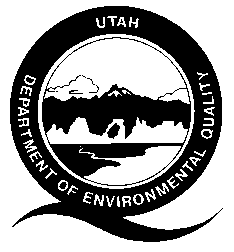 Utah Department of Environmental Quality, Division of Waste Management and Radiation ControlSOLID WASTE LANDFILL FINANCIAL ASSURANCEINSURANCE CERTIFICATE FOR CLOSURE OR POST-CLOSURE CAREAttach to Insurance PolicyThe insurance certificate for closure and post-closure care should be worded as follows and information inserted as requested: Insurer’s Name (herein called the Insurer):		___________________________________________Address:                                                          	___________________________________________                                                                 		___________________________________________City/State/Zip Code:                                            	___________________________________________Insured’s Name (herein called the Insured): 	__________________________________________Address:                                                           	__________________________________________                                                                      		__________________________________________City/State/Zip Code:                                          	__________________________________________Facilities Covered:  [List for each facility on a separate attachment: the facility name, permit  number, address, and the amount of insurance for closure and/or the amount for post-closure care (these amounts for all facilities covered must total the face amount shown below)].Face Amount:  ___________________________Policy Number:  __________________________Effective Date:  __________________________Check Appropriate BoxThe Insurer hereby certifies that it has issued to the Insured, the policy of insurance identified above, to provide financial assurance for:  Closure or Post-Closure Care or Closure and Post-Closure Care for the facilities identified on the Attachment.The Insurer further warrants that such policy conforms in all respects with the requirements of Utah Administrative Code (UAC) R315-309-6.  It is agreed that any provision of the policy inconsistent with UAC R315-309-6, is hereby amended to eliminate such inconsistency.  THE FOLLOWING STIPULATION FOR POST CLOSURE CARE ONLYAs per the requirements of Subtitle D federal regulations 40 CFR 258.74(d)(7), the Insurer will increase the face amount of the policy annually beginning on the day that post-closure care begins.  The insurer agrees that the amount of the annual increase will be equivalent to the current face amount of the policy (less any payments already made) multiplied by 85 percent of:Check Appropriate BoxG	The most recent investment rate.G	The equivalent coupon issue yield announced by the U. S. Department of Treasury for 26-week   treasury securities.The Insurer also commits to the following:Guarantee of Funds:Funds necessary to meet the costs of closure and/or post-closure care will be available whenever they are needed.  Funds will be available to close the solid waste facility whenever final closure occurs or to provide post-closure care for the solid waste facility whenever the post-closure care period begins, whichever is applicable.Payout:Once closure begins, the Insurer will be responsible for paying out funds to the owner or operator or other person(s) authorized to conduct closure or post-closure care up to an amount equal to the face amount of the policy.Assignment of Policy:The Insurer will allow assignment to a successor owner or operator.  Assignment may be conditional upon consent of the Insurer provided such consent is not unreasonably refused.Automatic Renewal:The insurer will provide the owner or operator with the option of renewal at the face amount of the policy.Non-Cancellation:The insurer may not cancel, terminate or fail to renew the policy except for failure of the owner or operator to pay the premium.The Insurer further certifies that it is licensed to transact the business of insurance, or is eligible to provide insurance, as an excess or surplus lines insurer in one or more states and has both of the following:A duplicate original of the insurance policy, including all endorsements thereon, is being submitted along with a certificate of insurance to the Director, Utah Division of Waste Management and Radiation Control.Authorized signature for Insurer:	 __________________________________________________Name of person signing:		 __________________________________________________Title of person signing:		 __________________________________________________Signature of Witness or Notary: 	 __________________________________________________Date _______________________When completed send this document to:Director, Utah Division of Waste Management and Radiation ControlPO Box 144880Salt Lake City, Utah  84114-4880Exhibit ESTATE OF UTAHSOLID WASTE MANAGEMENT FACILITY CORPORATE GUARANTEETO DEMONSTRATE FINANCIAL ASSURANCEClosing    Long-Term Care    Corrective Action  Check Appropriate Box(es)Guarantee made this [date] by [name of guaranteeing entity], a business corporation organized under the laws of the State of [insert name of State], herein referred to as guarantor.  This guarantee is made on behalf of the [owner or operator] of [business address], which is [one of the following: “our subsidiary”; “a subsidiary of [name and address of common parent corporation], of which guarantor is a subsidiary”; or “an entity with which guarantor has a substantial business relationship, as defined in 40 CFR 264.141(h)”] to the Director of the Utah Division of Waste Management and Radiation Control (the Director).Recitals1. Guarantor meets or exceeds the financial test criteria as specified in Utah Administrative Code (UAC) R315-309-9(2) and agrees to comply with the reporting requirements for guarantors as specified in UAC R315-309-9(6)(d) and (e).2. [Owner or operator] owns or operates the following solid waste management facility(ies) covered by this guarantee for closure and post-closure care: [List for each facility: name, and address.]3. “Closure plans” and “post-closure plans” as used below refer to the plans maintained as required by UAC R315-302-3 for the closure and post-closure care of facilities as identified above.4. For value received for consideration of the guarantee specified in a letter from guarantor’s chief financial officer and supporting financial documents required by UAC R315-309(6)(a)(ii)(A) and (B) that, guarantor guarantees to the Director that in the event that [owner or operator] fails to perform closure and post-closure care of the above facility(ies) in accordance with the closure or post-closure plans and other permit requirements whenever required to do so, the guarantor shall do so or establish a trust fund as specified in UAC R315-309-3(1)(c), in the name of [owner or operator] in the amount of the current closure and post-closure cost estimates as specified in the permit.5. Guarantor agrees that if, at the end of any fiscal year before termination of this guarantee, the guarantor fails to meet the financial test criteria, guarantor shall send within 90 days, by certified mail, notice to the Director of the Utah Division of Waste Management and Radiation Control and to [owner or operator] that he intends to provide alternate financial assurance as specified in UAC R315-309, in the name of [owner or operator].  Within 120 days after the end of such fiscal year, the guarantor shall establish such financial assurance unless [owner or operator] has done so.6. The guarantor agrees to notify the Director of the Utah Division of Waste Management and Radiation Control by certified mail, of a voluntary or involuntary proceeding under Title 11 (Bankruptcy), U.S. Code, naming guarantor as debtor, within 10 days after commencement of the proceeding.7. Guarantor agrees that within 30 days after being notified by the Director of a determination that guarantor no longer meets the financial test criteria or that he is disallowed from continuing as a guarantor of closure or post-closure care, he shall establish alternate financial assurance as specified in UAC R315-309, in the name of [owner or operator] unless [owner or operator] has done so.8. Guarantor agrees to remain bound under this guarantee notwithstanding any or all of the following: amendment or modification of the closure or post-closure plan, amendment or modification of the permit, the extension or reduction of the time of performance of closure or post-closure, or any other modification or alteration of an obligation of the owner or operator pursuant to UAC R315-301 through 320.9. Guarantor agrees to remain bound under this guarantee for as long as [owner or operator] must comply with the applicable financial assurance requirements of UAC R315-309 for the above-listed facilities, except as provided in paragraph 10 of this agreement.10. Guarantor may terminate this guarantee 120 days following notice by certified mail to the Director and to [owner or operator], provided that this guarantee may not be terminated unless and until [owner or operator] obtains, and the Director approves, alternate closure and post-closure care coverage complying with UAC R315-309.11. Guarantor agrees that if [owner or operator] fails to provide alternate financial assurance as specified in UAC R315-309, and obtain written approval of such assurance from the Director within 90 days after a notice of cancellation by the guarantor is received by the Director from guarantor, guarantor shall provide such alternate financial assurance in the name of [owner or operator].12. Guarantor expressly waives notice of acceptance of this guarantee by the Director or by [owner or operator]. Guarantor also expressly waives notice of amendments or modifications of the closure and post-closure plan and of amendments or modifications of the facility permit.13. The persons whose signatures appear below hereby certify that they are authorized to execute this Corporate Guarantee on behalf of [Guarantor Name].Effective date:	[Name of guarantor]	[Authorized signature for guarantor]	[Name of person signing]	[Title of person signing]	Signature of witness or notary:	Exhibit F[Draft specimen document for SOLID WASTE program use only.This standby trust agreement and associated pages (Schedule A, Schedule B, Exhibit A, and Certificate of Acknowledgement) must be worded as follows, except that instructions in BRACKETS are to be replaced with the relevant information or deleted and the brackets deleted. Version – 1 July 2015STANDBY TRUST AGREEMENTTrust Agreement, the "AGREEMENT," entered into as of [date] by and between [name of the owner or operator], a [name of State] [insert "corporation," "partnership," "association," or "proprietorship"], the "GRANTOR," and [name of corporate TRUSTEE], [insert "incorporated in the State of --" or "a national bank" and charter number], the "TRUSTEE."Whereas, the Waste Management and Radiation  Control Board of the State of Utah has promulgated certain regulations applicable to the GRANTOR, requiring that an owner or operator of certain solid waste management facilities shall provide assurance that funds will be available when needed for closure, post-closure care, or corrective action for a facility within the State of Utah in accordance with Title 19, Chapter 6, The Solid and Hazardous Waste Act (the “ACT”) and Utah Administrative Code R315-301 to R315-320 (the “RULES”).Whereas, the GRANTOR has elected to establish a STANDBY TRUST into which the proceeds for a [letter of credit or surety bond] may be deposited to assure all or part of such financial responsibility for the facilities identified therein.Whereas, the GRANTOR, acting through its duly authorized officers, has selected the TRUSTEE to be the trustee under this AGREEMENT, and the TRUSTEE is willing to act as trustee.Now, Therefore, the GRANTOR and the TRUSTEE agree as follows:Section 1. Definitions. As used in this AGREEMENT:(a) The term "GRANTOR" means the owner or operator who enters into this AGREEMENT and any successors or assigns of the GRANTOR. (b) The term "TRUSTEE" means the TRUSTEE who enters into this AGREEMENT and any successor TRUSTEE. (c) The term "DIRECTOR" means the DIRECTOR, Utah Division of Waste Management and Radiation Control of the State of Utah.(d) The term “beneficiary” means the DIRECTOR Utah Division of Waste Management and Radiation Control of the State of UtahSection 2. Identification of Facilities and Cost Estimates. This AGREEMENT pertains to the facilities and cost estimates that will be identified on attached Schedule A.Section 3. Establishment of Fund. The GRANTOR and the TRUSTEE hereby establish a STANDBY TRUST fund, the "FUND," for the benefit of the DIRECTOR. The GRANTOR and the TRUSTEE intend that no third party have access to the FUND except as herein provided. The FUND is established initially as consisting of the property, which is acceptable to the TRUSTEE, as will then be described in Schedule B and attached hereto. Such property and any of the property subsequently transferred to the TRUSTEE is referred to as the FUND, together with all earnings and profits thereon, less any payments or distributions made by the TRUSTEE pursuant to this AGREEMENT. The FUND shall be held by the TRUSTEE, IN TRUST, as hereinafter provided. The TRUSTEE shall not be responsible nor shall it undertake any responsibility for the amount or adequacy of, nor any duty to collect from the GRANTOR, any payments necessary to discharge any liabilities of the GRANTOR established by the DIRECTOR.Section 4. Payment for Closure. The TRUSTEE shall make payments from the FUND as the DIRECTOR shall direct, in writing, to provide for the payment of the costs of closure and/or post-closure care of the facilities covered by this AGREEMENT. The TRUSTEE shall reimburse the GRANTOR or other persons as specified by the DIRECTOR from the FUND for closure and cleanup expenditures in such amounts as the DIRECTOR shall direct in writing. In addition, the TRUSTEE shall refund to the GRANTOR such amounts as the DIRECTOR specifies in writing. Upon refund, such funds shall no longer constitute part of the FUND as defined herein.Section 5. Payments Comprising the Fund. Payments made to the TRUSTEE for the FUND shall consist of cash or securities acceptable to the TRUSTEE.Section 6. Trustee Management. The TRUSTEE shall invest and reinvest the principal and income of the FUND and keep the FUND invested as a single fund, without distinction between principal and income, in accordance with general investment policies and guidelines which the GRANTOR may communicate in writing to the TRUSTEE from time to time, subject, however, to the provisions of this section. In investing, reinvesting, exchanging, selling, and managing the FUND, the TRUSTEE shall discharge his duties with respect to the TRUST solely in the interest of the beneficiary and with the care, skill, prudence, and diligence under the circumstances then prevailing which persons of prudence, acting in a like capacity and familiar with such matters, would use in the conduct of an enterprise of a like character and with like aims; except that:(i) Securities or other obligations of the GRANTOR, or any other owner or operator of the facilities, or any of their affiliates as defined in the Investment Company Act of 1940, as amended, 15 U.S.C. 80a-2.(a), shall not be acquired or held, unless they are securities or other obligations of the Federal or a State government; (ii) The TRUSTEE is authorized to invest the FUND in time or demand deposits of the TRUSTEE, to the extent insured by an agency of the Federal or State government; and (iii) The TRUSTEE is authorized to hold cash awaiting investment or distribution uninvested for a reasonable time and without liability for the payment of interest thereon.Section 7. Commingling and Investment. The TRUSTEE is expressly authorized in its discretion: (a) To transfer from time to time any or all of the assets of the FUND to any common, commingled, or collective trust fund created by the TRUSTEE in which the FUND is eligible to participate, subject to all of the provisions thereof, to be commingled with the assets of other trusts participating therein; and (b) To purchase shares in any investment company registered under the Investment Company Act of 1940, 15 U.S.C. 80a-1 et seq., including one which may be created, managed, underwritten, or to which investment advice is rendered or the shares of which are sold by the TRUSTEE. The TRUSTEE may vote such shares in its discretion.Section 8. Express Powers of Trustee. Without in any way limiting the powers and discretions conferred upon the TRUSTEE by the other provisions of this AGREEMENT or by law, the TRUSTEE is expressly authorized and empowered: (a) To sell, exchange, convey, transfer, or otherwise dispose of any property held by it, by public or private sale. No person dealing with the TRUSTEE shall be bound to see to the application of the purchase money or to inquire into the validity or expediency of any such sale or other disposition; (b) To make, execute, acknowledge, and deliver any and all documents of transfer and conveyance and any and all other instruments that may be necessary or appropriate to carry out the powers herein granted; (c) To register any securities held in the FUND in its own name or in the name of a nominee and to hold any security in bearer form or in book entry, or to combine certificates representing such securities with certificates of the same issue held by the TRUSTEE in other fiduciary capacities, or to deposit or arrange for the deposit of such securities in a qualified central depositary even though, when so deposited, such securities may be merged and held in bulk in the name of the nominee of such depositary with other securities deposited therein by another person, or to deposit or arrange for the deposit of any securities issued by the United States Government, or any agency or instrumentality thereof, with a Federal Reserve bank, but the books and records of the TRUSTEE shall at all times show that all such securities are part of the FUND; (d) To deposit any cash in the FUND in interest-bearing accounts maintained or savings certificates issued by the TRUSTEE, in its separate corporate capacity, or in any other banking institution affiliated with the TRUSTEE, to the extent insured by an agency of the Federal or State government; and (e) To compromise or otherwise adjust all claims in favor of or against the FUND.Section 9. Taxes and Expenses. All taxes of any kind that may be assessed or levied against or in respect of the FUND and all brokerage commissions incurred by the FUND shall be paid from the FUND. All other expenses incurred by the TRUSTEE in connection with the administration of this Trust, including fees for legal services rendered to the TRUSTEE, the compensation of the TRUSTEE to the extent not paid directly by the GRANTOR, and all other proper charges and disbursements of the TRUSTEE shall be paid from the FUND.Section 10. Annual Valuation. The TRUSTEE shall annually, at least 30 days prior to the anniversary date of establishment of the FUND, furnish to the GRANTOR and to the DIRECTOR a statement confirming the value of the Trust. Any securities in the FUND shall be valued at market value as of no more than 60 days prior to the anniversary date of establishment of the FUND. The failure of the GRANTOR to object in writing to the TRUSTEE within 90 days after the statement has been furnished to the GRANTOR and the DIRECTOR shall constitute a conclusively binding assent by the GRANTOR, barring the GRANTOR from asserting any claim or liability against the TRUSTEE with respect to matters disclosed in the statement.Section 11. Advice of Counsel. The TRUSTEE may from time to time consult with counsel, who may be counsel to the GRANTOR, with respect to any question arising as to the construction of this AGREEMENT or any action to be taken hereunder. The TRUSTEE shall be fully protected, to the extent permitted by law, in acting upon the advice of counsel.Section 12. TRUSTEE Compensation. The TRUSTEE shall be entitled to reasonable compensation for its services as agreed upon in writing from time to time with the GRANTOR.Section 13. Successor Trustee. The TRUSTEE may resign or the GRANTOR may replace the TRUSTEE, but such resignation or replacement shall not be effective until the GRANTOR has appointed a successor Trustee and this successor accepts the appointment. The successor Trustee shall have the same powers and duties as those conferred upon the TRUSTEE hereunder. Upon the successor Trustee's acceptance of the appointment, the TRUSTEE shall assign, transfer, and pay over to the successor Trustee the funds and properties then constituting the FUND. If for any reason the GRANTOR cannot or does not act in the event of the resignation of the TRUSTEE, the TRUSTEE may apply to a court of competent jurisdiction for the appointment of a successor Trustee or for instructions. The successor Trustee shall specify the date on which it assumes administration of the TRUST in a writing sent to the GRANTOR, the DIRECTOR, and the present TRUSTEE by certified mail 10 days before such change becomes effective. Any expenses incurred by the TRUSTEE as a result of any of the acts contemplated by this Section shall be paid as provided in Section 9.Section 14. Instructions to the TRUSTEE. All orders, requests, and instructions by the GRANTOR to the TRUSTEE shall be in writing, signed by such persons as are designated in the attached Exhibit A or such other designees as the GRANTOR may designate by amendment to Exhibit A. The TRUSTEE shall be fully protected in acting without inquiry in accordance with the GRANTOR's orders, requests, and instructions. All orders, requests, and instructions by the DIRECTOR to the TRUSTEE shall be in writing, signed by the DIRECTOR and the TRUSTEE shall act and shall be fully protected in acting in accordance with such orders, requests, and instructions. The TRUSTEE shall have the right to assume, in the absence of written notice to the contrary, that no event constituting a change or a termination of the authority of any person to act on behalf of the GRANTOR or the DIRECTOR hereunder has occurred. The TRUSTEE shall have no duty to act in the absence of such orders, requests, and instructions from the GRANTOR and/or the DIRECTOR, except as provided for herein.Section 15. Amendment of AGREEMENT. This AGREEMENT may be amended by an instrument in writing executed by the GRANTOR, the TRUSTEE, and the DIRECTOR, or by the TRUSTEE and the DIRECTOR if the GRANTOR ceases to exist.Section 16. Irrevocability and Termination. Subject to the right of the parties to amend this AGREEMENT as provided in Section 15, this TRUST shall be IRREVOCABLE and shall continue until terminated at the written agreement of the GRANTOR, the TRUSTEE, and the DIRECTOR, or by the TRUSTEE and the DIRECTOR, if the GRANTOR ceases to exist. Upon termination of the Trust, all remaining trust property, less final trust administration expenses, shall be delivered to the GRANTOR.Section 17. Immunity and Indemnification. The TRUSTEE shall not incur personal liability of any nature in connection with any act or omission, made in good faith, in the administration of this Trust, or in carrying out any directions by the GRANTOR or the DIRECTOR issued in accordance with this AGREEMENT. The TRUSTEE shall be indemnified and saved harmless by the GRANTOR or from the Trust FUND, or both, from and against any personal liability to which the TRUSTEE may be subjected by reason of any act or conduct in its official capacity, including all expenses reasonably incurred in its defense in the event the GRANTOR fails to provide such defense.Section 18. Choice of Law. This AGREEMENT shall be administered, construed, and enforced according to the laws of the State of .Section 19. Interpretation. As used in this AGREEMENT, words in the singular include the plural and words in the plural include the singular. The descriptive headings for each Section of this AGREEMENT shall not affect the interpretation or the legal efficacy of this AGREEMENT.In Witness Whereof the parties have caused this AGREEMENT to be executed by their respective officers duly authorized and their corporate seals to be hereunto affixed. [Signature of Grantor] [Title] Attest: [Title] [Seal] [Signature of Trustee] Attest: [Title] [Seal] SCHEDULE AFACILITY NAME:FACILITY ADDRESS:AMOUNT OF COVERAGE:SIGNATORY FOR GRANTOR:SCHEDULE BThe funding of this standby agreement consists of cash from an [Irrevocable Standby Letter of Credit No. (description) or Surety Bond No. (description)].EXHIBIT ADesignated signatory for GRANTOR:	[type name]Designated Signatory for Beneficiary:	[type name]	Director,	Utah Division of Waste Management and Radiation Control	State of Utah	postal service:	Director,	Utah Division of Waste Management and Radiation Control	State of Utah	courier address:	Director,	Utah Division of Waste Management and Radiation Control	State of Utah	195 North 1950 WestCertificate of AcknowledgmentState of [____________________]County of [___________________]On this [____] day of month, 20[__], before me personally came [signatory for GRANTOR] to me known, who, being by me duly sworn, did depose and say that he is [title], of [company], the corporation described in and which executed the above instrument; that he knows the seal of said corporation; that the seal affixed to such instrument is such corporate seal that it was so affixed by order of the Board of directors of said corporation, and that he signed his name thereto by like order.Notary PublicMy commission Expires:[   ]Exhibit G[Draft specimen document for SOLID WASTE program use only.This TRUST AGREEMENT and associated pages (Schedule A, Schedule B, Exhibit A, and Certificate of Acknowledgement) must be worded as follows, except that instructions in BRACKETS, [], are to be replaced with the relevant information or deleted and the brackets deleted.Version – July 1, 2015]SOLID WASTE LANDFILL FINANCIAL ASSURANCETRUST AGREEMENTThis Trust Agreement, the "Agreement," entered into as of [________Date______], by [_____________________Name of Owner/Operator__________], (the “Grantor”) with offices at [_______________________Address ____________________________]; [_______________________City/State/Zip Code_______________________________]; and [________________________Trustee____________________________], (the “Trustee”), incorporated in the state of [__________________] with an address at [____________________________Address _________________________________]; [__________________City/State/Zip Code __________________________________]; and the Director of the Utah Division of Waste Management and Radiation Control, or authorized representative.RECITALSWhereas, the Utah Waste Management and Radiation Control Board has established certain regulations applicable to the Grantor, requiring that an owner or operator of a solid waste management facility shall provide assurance that funds will be available when needed for closure and/or post-closure care of the facility,Whereas, the Grantor has elected to establish a trust to provide all or part of such financial assurance for the facilities identified herein,Now, Therefore, the Grantor and the Trustee agree as follows:1.	The Grantor has made an application for a permit to establish, maintain, and/or operate a [Specify Class of Landfill] within the State of Utah in accordance with Title 19, Chapter 6, The Solid and Hazardous Waste Act (the “Act” and Utah Administrative Code (UAC) R315-301 through 320 (the “Rules”)2.	The Act and the Rules require owners and operators of solid waste landfills to provide financial assurance funds that will be available whenever they are needed to meet the cost of closure, post-closure maintenance and monitoring, and corrective action.3.	The Grantor, acting through its duly authorized officers, has selected the Trustee to be the Trustee under this Agreement.4.	The Trustee is willing to act as the Trustee under the terms of the Agreement.  The Trustee is a bank or other financial institution that has the authority to act as a Trustee and whose Trust account operations are regulated and examined by a federal or state agency.5.	The Beneficiary approves the Trustee selected by the Grantor.The parties agree as follows:Section 1.	Definitions - As used in this Agreement:(a)	The term "Grantor" means the owner or operator who enters into this Agreement and any successors and assigns of the Grantor.(b)	The term "Trustee" means the Trustee who enters into this Agreement and any successor Trustee.(c)	The term "Facility" means the facility or facilities owned and/or operated by the Grantor and identified on Attachment-A hereto.(d)	The term “Director” means the Director of the Division of Waste Management and Radiation Control his successors, designees, and any subsequent entity of the State of Utah upon whom the duties of regulation and enforcement of regulations governing solid waste.(e)	The term "Beneficiary" means the Director of the Utah Division of Waste Management and Radiation Control or his authorized representative.Section 2.	Identification of Facility or Facilities and Cost Estimates	This Agreement pertains to the facility or facilities, owned and/or operated by the Grantor, as identified on the attached Attachment-A.  [Complete Attachment-A for each facility.]  The current closure, post-closure, and corrective action cost estimates or portions thereof, for each facility covered by this Trust Fund are shown separately on Attachment-A.	For each facility on Attachment-A, include its name, facility Permit number, address, and the amount of closure, post-closure, and / or corrective action financial assurance provided.	The current total cost estimate for the facility, covered by this Agreement is $[__________________]. The portion of this cost estimate which was initially deposited at the establishment of this Trust Fund is $[_________________] shown separately on the attached Attachment-B, and is an itemization of the property or money that the Account consists of initially.  Property must consist of cash or securities acceptable to the Trustee.  Other property (e.g., real estate) is not acceptable.	These cost estimates will be revised each year and reported as required by from time-to-time by the Grantor as required by UAC R315-309-2(2).  Revised cost estimates are not effective until approved by the Director.	Approved changes in cost estimates must be reflected in the Trust Agreement and in subsequent payments.  The owner/operator is expected to submit a revised Attachment-A and Attachment-B, whenever the cost estimates are affected by the annual revision of the estimates.Section 3.	The Establishment of the Trust Fund	The Grantor and the Trustee hereby establish a Trust Fund for the exclusive use and benefit of the Director as beneficiary, and intend that no other party shall have access to said Trust Fund without the express written approval and direction of the Director.	The Trust Fund is established initially as consisting of the cash and/or securities, acceptable to the Trustee, described in Attachment-B.  Such property and all other property subsequently conveyed by the Grantor to the Trustee is collectively referred to as the Trust Fund, together with all earnings and profits therein, less any payments or distributions made by the Trustee pursuant to this Agreement.  The Trust Fund shall be held by the Trustee, in Trust, as hereinafter provided.	The Grantor shall separately list on the attached Attachment-C the persons designated to sign orders, requests, and instructions to the Trustee.Section 4.	Payments from the Trust Fund	The Trustee shall make payments from the Trust Fund to the Director, the Grantor, or other persons, as instructed in writing by the Director	The Trust Fund so established shall be used solely to provide for the payment of the costs of closure, post-closure, and/or corrective action at the facility or facilities, covered by this Agreement, to reimburse the Grantor for legitimate expenses in carrying out closure, post-closure, and/or corrective action activities as approved by the Director, or to disburse to the Grantor excess funds as determined by the Director not required to be part of this Trust Fund.	If the Director issues a notice of violation or other order to the Grantor alleging violation of the closure, post-closure, or corrective action requirements, the Director may, after providing the Grantor seven (7) days notice and opportunity for hearing, access the funds in the Trust Fund to complete closure, post-closure maintenance and monitoring, and/or corrective action to the extent necessary to correct such violations.	The Grantor may request the Director to authorize the release of funds from a Trust Fund if the owner/operator demonstrates that the value of the account exceeds the owner’s/operator’s financial assurance obligation.  A payment or disbursement from the Fund shall not be made without the prior written approval of the Director.	The Grantor shall receive all interest or earnings from a Trust Fund upon its termination.	The Trustee shall ensure the filing of all required tax returns for which the Trust Fund is liable and shall disburse funds from earnings to pay lawfully due taxes owed by the Trust Fund, without permission of the Director.Section 5.	Deposits into the Trust Fund	The Grantor shall deposit into the Trust Fund amounts as specified in permit or approved annual modification to the financial assurance amount.(a)	The Trustee undertakes no responsibility for the amount, or adequacy of, nor any duty to collect from the Grantor, any contributions required to be made by the Grantor to the Trust Fund or for contributions required of the Grantor to discharge any liabilities of the Grantor as required by the Act, the rules or any condition of a permit issued pursuant to the Act or Rules.(b)	The Trustee shall notify the Director in writing whenever contributions are made to the Trust Fund by the Grantor.  The facility name and the facility permit number must be included on the notice from the Trustee.(c)	Payments comprising the account.  Payments made to the Trustee for the account shall consist of cash or securities acceptable to the Trustee. Section 6.	Earnings and Investments of the Trust Assets	Trust Assets shall be invested, by the Trustee, as directed by the Grantor.  Earnings and interest of the Trust Assets shall be credited to the financial assurance Trust Fund.Section 7.	Trustee Management of the Trust Fund	The Trustee shall invest and reinvest the principal and income of the Trust Fund and keep the Trust Fund invested, without distinction between principal and income, in accordance with general investment policies and guidelines which the Grantor may communicate in writing to the Trustee subject, however, to the provisions of this Agreement.  In investing, reinvesting, exchanging, selling, and managing the Trust Fund, the Trustee will discharge its duties with respect to the Trust Fund solely in the interest of the Grantor and the Beneficiary, and with the care, skill, prudence, and diligence under the circumstances then prevailing which persons of prudence, acting in a like capacity and familiar with such matters, would use in the conduct of an enterprise of a like character and with like aims.	The Trustee shall fully invest the Trust Assets at all times whenever possible, but under no circumstances shall the Trust Assets not be fully invested within three (3) business days of receipt of additional deposits or income.Section 8.	Commingling and Investment	The Trustee is expressly authorized in its discretion to transfer from time-to-time any or all of the assets of the Trust Fund to any common, commingled, or collective Trust Fund created by the Trustee in which the Trust Fund is eligible to participate, subject to all of the provisions thereof, to be commingled with the assets of other Trusts participating therein so long as such management does not conflict with the requirements of this Trust Fund.  To the extent of the equitable share of the Trust Fund in any such commingled escrow, such commingled trust will be part of the Trust Fund.Section 9.	Trustee Compensation and Expenses	The Trustee shall be entitled to reasonable fees for services hereunder and to reimbursement for all proper costs, charges and expenses including, but not limited to, attorney fees and expenses reasonably incurred in connection herewith, which fees and all such costs, charges, and expenses shall be paid from the Trust Fund or by the Grantor.	All taxes of any kind that may be assessed, or levied against, or in respect of the Trust Fund shall be paid from the Trust Fund.  Notwithstanding the foregoing, it is the express obligation of the Grantor and the Grantor agrees to pay directly to the Trustee for the benefit of the Trust Fund, on demand, any and all taxes, expenses, costs, and fees occasioned by virtue of the Trust Fund so as to maintain, according to Section 2 of this Agreement, the level, amount, and value of the Trust Fund exclusively available for the purposes for which the Trust Fund has been created, provided further, that should the Trustee utilize any portion of the Trust Fund for costs, expenses, fees, taxes, and the like, the Grantor shall forthwith add to the Trust Fund such assets as will return the Trust Fund to the level, amount, and value required by Section 2 of this Agreement, notwithstanding disbursements by the Trustee.Section 10.	Express Powers of Trustee	Without in any way limiting the powers and discretion conferred upon the Trustee by any other provision of this Agreement or by law, the Trustee is expressly authorized and empowered:(a)	To make, execute, acknowledge, and deliver any and all documents of transfer and conveyance and any and all instruments that may be necessary or appropriate to carry out the powers herein granted.(b)	 To register any securities held in the Trust Fund in its own name or in the name of a nominee and to hold any security in bearer form or in book entry, or to deposit or arrange for the deposit of such securities in a qualified central depository even though, when so deposited, such securities may be merged and held in bulk in name of the nominee of such depository with other securities deposited therein by another person, or to deposit or arrange for the deposit of any securities issued by the United States Government, or any agency or instrumentality thereof, with a Federal Reserve Bank, but the books and records of the Trustee will at all times show that all such securities are part of this Trust Fund.Section 11.	Duties and Liabilities of Trustee	The acceptance by the Trustee of the duties and obligations of the Trustee under this Agreement is subject to the following terms and conditions:(a)	The Trustee shall be protected in acting, or refraining from acting, upon any written notice, request, waiver, consent, receipt or other paper or document signed by the Beneficiary that Trustee in good faith believes to be genuine.  The Trustee shall have no responsibility to inquire into or determine genuineness or authenticity of any documents or instruments submitted to it as originals and may rely upon an order from a court of competent jurisdiction related to the disbursement of funds from the Trust Fund.(b)	The Trustee shall not be responsible for the collection from the Grantor of payments required to be made by the Grantor to the Trustee hereunder.(c)	If a lawsuit shall arise with respect to the disposition by the Trustee of the Trust Assets held in this Trust Fund pursuant to this Agreement, or any part thereof, the Trustee shall not be liable for refusing to deliver any part of such property that is the subject of the lawsuit unless and until such lawsuit is resolved by a final judgment or order from a court of competent jurisdiction from which no right of appeal exists, or in respect of which any right of appeal has expired without being exercised, or by written Agreement acceptable to the Trustee executed and delivered by the parties hereto.(d)	The Trustee shall ensure the filing of all required tax returns for which the Trust Fund is liable and shall disburse funds from earnings of the Trust Fund to pay lawfully due taxes owed by the Trust Fund.(e)	The Trustee shall, upon receipt of notice provided to the Trustee under Section 16 of this Agreement, maintain records of ownership of the Facility during the time in which the Trust Fund is established.Section 12.	Annual Valuation	The Trustee shall keep all records of this Trust Fund on a calendar-year basis.  The Trustee shall make an annual accounting to the Beneficiary and Grantor within thirty (30) days preceding March 1 of each calendar year that confirms the value of the Trust Fund.  Any securities in the Trust Fund shall be valued at market value as of no more than sixty (60) days prior to March 1 of the calendar year reporting.Section 13.	Advice of Counsel	The Trustee may from time to time consult with counsel, who may be counsel to the Grantor, with respect to any question arising as to the construction of this Agreement or any action to be taken hereunder.  The Trustee shall be fully protected, to the extent permitted by law, in acting upon the advice of counsel.Section 14.	Successor Trustee	Upon the written Agreement of the Grantor and the Beneficiary, with ninety (90) days prior written notice to the Trustee, the Grantor may replace the Trustee.  The Trustee may resign after giving ninety (90) days prior written notice to the Grantor and the Beneficiary.  In either event, the Grantor will appoint a Successor Trustee who will have the same powers and duties as those conferred upon the Trustee hereunder.  Upon acceptance of the appointment by the Successor Trustee, the Trustee will assign, transfer, and pay over to the Successor Trustee, the Trust Assets constituting the Trust Fund.  If for any reason the Grantor cannot or does not act in the event of the resignation of the Trustee, the Trustee may apply to a court of competent jurisdiction for the appointment of a Successor Trustee or for instructions.  The Successor Trustee shall specify the date on which it assumes administration of the Trust Fund in writing sent to the Grantor, the Beneficiary, and the present Trustee by certified mail ten (10) days before such change becomes effective.  Any expenses incurred by the Trustee as a result of any of the acts contemplated by this Section will be paid as provided in Section 9.Section 15.	Instructions to the Trustee	All orders, requests, and instructions by the Beneficiary or the Grantor to the Trustee will be in writing, signed by the Beneficiary or (as applicable) the Grantor, and the Trustee shall act, and in so acting, will be fully protected if acting in accordance with such orders, requests, and instructions.  The Trustee will have the right to assume, in the absence of written notice to the contrary, that no event constituting a change or a termination of the authority of any person to act on behalf of the Grantor or the Beneficiary hereunder has occurred.  The Trustee will have no duty to act in the absence of such orders, requests, and instructions from the Beneficiary, except as provided for herein.Section 16.	Additional Duties of the Grantor	In addition to other duties of the Grantor in this Agreement, the Grantor shall provide written notice to the Trustee if there is a change of ownership of the Facility.Section 17.	Additional Duties of the Beneficiary	In addition to other duties of the Beneficiary in this Agreement, the Beneficiary shall:(a)	Notify the Grantor and the Trustee in writing if the Beneficiary determines that the Grantor has refused to conduct closure, post-closure maintenance and monitoring, or corrective action at the Facility as necessary to protect the public health, safety or welfare, or the environment, along with the reasons for that determination upon expiration of thirty (30) years after closure of the Facility.(b)	Notify the Trustee of the date of closure of the Facility.Section 18.	Immunity and Indemnification	The Trustee will not incur personal liability of any nature in connection with any act or omission, made in good faith, in the administration of this Trust Fund, or in carrying out any directions by the Beneficiary issued in accordance with this Agreement.  Grantor shall indemnify and hold harmless Trustee and Beneficiary from and against any and all liabilities, losses, damages, penalties, actions, judgments, suits, claims, costs, expenses and disbursements of any kind or nature whatsoever including, without limitation, the reasonable fees and disbursements of counsel for Trustee or Beneficiary in connection with any investigative, administrative, or judicial proceeding which may be imposed on, incurred by or assessed against Trustee or Beneficiary at any time in connection with their performance hereunder, or in any way relating to or arising out of this Agreement or any of the transactions contemplated herein.  Neither the Trustee nor the Beneficiary shall have the right to be indemnified hereunder for its sole negligence or willful misconduct.Section 19.	Notices	All parties to this Agreement are to receive copies of any notices sent to any other party of this Agreement pertaining to the Trust Fund.  Notices shall be mailed to the following addresses:If to Grantor:________________________________________________________________________________________________________________________________________________________________________________________________________________________If to Trustee:________________________________________________________________________________________________________________________________________________________________________________________________________________________Trust Account NumberIf to Beneficiary:Director, Utah Division of Waste Management and Radiation Controlor by courier service to:Director, Utah Division of Waste Management and Radiation Control195 North 1950 West(1-801-536-0200)Section 20.	Amendments	This Agreement may not be modified or amended, except by written Agreement executed by all parties to this Agreement, or by the Trustee and the Beneficiary if the Grantor ceases to exist, except that this provision does not apply with respect to a change in address in Section 19 of this Agreement. Notice of the change in address shall be given to all parties to this Agreement at least ten (10) business days in advance of such change.Section 21.	Applicable Law	This Agreement is to be, in all respects, governed by the laws of the State of .Section 22.	Counterparts	This Agreement may be executed in two (2) or more counterparts, each of which shall be deemed an original, but all of which together shall constitute one and the same instrument.Section 23.	Interpretation	As used in this Agreement, words in the singular include the plural and words in the plural include the singular.  The descriptive headings for each Section of this Agreement will not affect the interpretation or the legal efficacy of this Agreement.Section 24.	Irrevocability	Subject to the right of the parties to amend this Agreement as provided in Section 20, this Trust Fund will be irrevocable and will continue until terminated by the written Agreement of the Grantor, the Trustee, and the Beneficiary, or by the Trustee and the Beneficiary if the Grantor ceases to exist.Section 25.	Successors and Assigns	Any successors or assigns to any party to this Agreement shall be likewise bound to its terms and conditions.IN WITNESS WHEREOF, the parties hereto have caused this Agreement to be duly executed as of the day and year first above written.FOR THE GRANTORBy:	__________________________________	Date: ______________Name:	[__________________________________]Title:	[__________________________________]FOR THE TRUSTEEBy:	__________________________________	Date: ______________Name:	[__________________________________]Title:	[__________________________________]STATE OF ___________________ )COUNTY OF _________________ )The foregoing instrument was acknowledged before me this _______ day of _____________________, 20____, by ____________________________________, the __________________________ of _____________________________________, a _________________ corporation, on behalf of the corporation, the Trustee named in the foregoing instrument.___________________________________ Notary PublicMy Commission expires ____________________STATE OF ___________________ )COUNTY OF _________________ )The foregoing instrument was acknowledged before me this _______ day of _____________________, 20____, by ____________________________________, the __________________________ of _____________________________________, a _________________ corporation, on behalf of the corporation, the Trustee named in the foregoing instrument._________________________________              Notary PublicMy Commission expires ____________________ATTACHMENT AIDENTIFICATION OF FACILITY AND COST AND ESTIMATES*FACILITY IDENTIFICATION NUMBER: 	[_____________________________]NAME OF FACILITY: 	[_________________________________________________]ADDRESS OF FACILITY: 	[_________________________________________________]	[_________________________________________________]The Trust Fund is established to provide financial assurance for the above identified facility for the current cost estimates as follows (Please see the attached Financial Assurance Calculation Forms A, B, C, and D):CLOSURE						$ [_________________]POST-CLOSURE					$ [_________________]CORRECTIVE ACTION				$ [_________________]TOTAL			$ [_________________]By their signature below, the parties agree that this Attachment A is incorporated into and made part of the Trust Agreement dated [____________________].FOR THE GRANTORBy:	__________________________________	Date: ______________Name:	[__________________________________]Title:	[__________________________________]FOR THE TRUSTEEBy:	__________________________________	Date: ______________Name:	[__________________________________]Title:	[__________________________________]When completed send an original document to:Director, Utah Division of Waste Management and Radiation Controlor by courier service to:Director, Utah Division of Waste Management and Radiation Control195 North 1950 West(1-801-536-0200)[*Please made a copy of this form for each facility which will be covered under this Trust Agreement]ATTACHMENT BTRUST ASSETS / ITEMIZATION OF PROPERTY OR MONEYTHE ACCOUNT CONSISTS OF INITIALLYItemize below the property or assets that the Trust Fund consists of:[___________________________________________________________][___________________________________________________________][___________________________________________________________][___________________________________________________________][___________________________________________________________][___________________________________________________________][___________________________________________________________]By their signature below, the parties agree that this Attachment-B is incorporated into and made part of the Trust Agreement dated [____________________].FOR THE GRANTORBy:	__________________________________	Date: ______________Name:	[__________________________________]Title:	[__________________________________]FOR THE TRUSTEEBy:	__________________________________	Date: ______________Name:	[__________________________________]Title:	[__________________________________]When completed send an original document to:Director, Utah Division of Waste Management and Radiation ControlPO Box 144880Salt Lake City, Utah  84114-4880or by courier service to:Director, Utah Division of Waste Management and Radiation Control195 North 1950 WestSalt Lake City, Utah 84116ATTACHMENT CPERSONS DESIGNATED TO SIGN ORDERS, REQUESTS, AND INSTRUCTIONS TO THE TRUSTEEFOR THE GRANTOR:By:	_______________________________	Date: ______________Name:	[_______________________________]Title:	[_______________________________][______________________]	________________________	[________________]	Name	Signature	Title[______________________]	________________________	[________________]	Name	Signature	Title[______________________]	________________________	[________________]	Name	Signature	Title[______________________]	________________________	[________________]	Name	Signature	TitleWhen completed send an original document to:Director, Utah Division of Waste Management and Radiation Controlor by courier service to:Director, Utah Division of Waste Management and Radiation Control195 North 1950 West(1-801-536-0200)   Create New PTIF Account (Sec.  A,C,D,E,F)   Change Bank/Account (Sec A,B,E,F).   Add Bank/Account (Sec. A,B,E,F)   Change Address (Sec. A,B,D,F)   Change Authorized Individuals (Sec. A,B, C,F)     Change Internet Access (Sec.  A,B,C,F)